ВОДНАЯ ЧАСТЬЗадачи годового плана на 2019 – 2020 учебный годФормирование у дошкольников основ безопасного поведения в быту, социуме, природе, через различные виды игровой деятельности.Совершенствование работы педагогов ДОУ в разделе «Приобщение детей к истокам национальной культуры Карелии» в рамках групповых проектов.Актуальность выбора:1. Формирование у дошкольников основ безопасного поведения в быту, социуме, природе, через различные виды игровой деятельности.Знакомство с правилами поведения, через различные виды игр, которые дети должны выполнять неукоснительно, так как от этого зависит их здоровье и безопасность.Создание условий для формирования у детей навыков безопасного поведения.Повышение педагогического мастерства и квалификации педагогов в данном направлении.Оснащение групп по теме «Основы безопасности жизнедеятельности дошкольников» (подборка настольно-печатных, дидактических, словесных, подвижных, сюжетных игр для работы с детьми в данном разделе).Оснащение групп по теме «Основы безопасности жизнедеятельности дошкольников» (подборка консультаций для родителей, папок-передвижек, памяток и брошюр для работы с родителями в данном разделе).Обновление центров по ПДД во всех возрастных группах.Направить работу коллектива на развитие социального партнерства в рамках решения годовой задачи.Совершенствование работы педагогов ДОУ в разделе «Приобщение детей к истокам национальной культуры Карелии»в рамках групповых проектов.Знакомство с культурой и бытом Карелии, национальным фольклором, костюмами, играми, музыкальными инструментами, традициями, обычаями.Создание условий, обновление содержания  по ознакомлению детей с культурой и историей родного края.Повышение квалификации педагогов ДОУ при решении поставленной задачей.Оснащение развивающей среды в групповых помещениях детского сада по этнокультурному направлению.Оснащение методического кабинета в рамках заявленной задачи.Объединение усилий педагогов ДОУ при решении поставленных задач.Направить работу коллектива на развитие социального партнерства в рамках ознакомления детей с этнокультурным компонентом.Расстановка кадров по группамна 2019 – 2020 учебный годПОВЫШЕНИЕ КВАЛИФИКАЦИИ И ПРОФЕССИОНАЛЬНОГО МАСТЕРСТВАГрафик аттестацииКурсы повышения квалификацииШкола молодого специалистаКонсультации, контрольКонтроль проведения утренней гимнастикиКонтроль проведения спортивного праздникаПосещение занятий опытных педагогов и инструкторов других детских садовМолодые специалисты: Куванина Т.Ф., Родина О.А.План самообразования педагоговОРГАНИЗАЦИОННО – ПЕДАГОГИЧЕСКАЯ РАБОТАОрганизация работы с кадрамиОрганизационно – методическая работаПедагогические советыМетодическая работа с кадрами по реализации годовой задачи «Формирование у дошкольников основ безопасного поведения в быту, социуме, природе, через различные виды игровой деятельности»Разделы: Ребенок на улицах города; Ребенок дома; Ребенок и другие люди; Ребенок и природа; Здоровье ребенка; Эмоциональное благополучие ребенка.Список литературы:1. Аралина Н.А. Ознакомление дошкольников с правилами пожарной безопасности. – М.: «Издательство Скрипторий 2003», 2007. – 72 с.2. Безопасность на улицах и дорогах: Методическое пособие для работы с детьми старшего дошкольного возраста/Н.Н. Авдеева, О.Л. Князева, Р.Б. Стеркина, М.Д. Маханева. – М.: ООО «Издательство АСТ-ЛТД», 1997. – 32 с.3. Голицына Н.С. ОБЖ для младших дошкольников. Система работы. – М.: Издательство «Скрипторий 2003», 2010. – 112 с.4. Голицына Н.С., Люзина С.В., Бухарова Е.Е. ОБЖ для старших дошкольников. Система работы. – М.: Издательство «Скрипторий 2003», 2010. – 112 с.5. Данилова Т.И. Прогнрамма «Светофор». Обучение детей дошкольного возраста Правилам дорожного движения. – СПб., издательство «ДЕТСТВО-ПРЕСС», 2009. – 208 с.6. Деркунская В.А., Гусарова Т.Г., Новицкая В.А., Римашевская Л.С. Образовательная область «Безопасность». Как работать по программе «Детство»: Учебно-методическое пособие/науч. Ред. А.Г. Гогоберидзе. – СПб.: ООО «ИЗДАТЕЛЬСТВО «ДЕТСТВО-ПРЕСС», М.: ТЦ «СФЕРА», 2012. – 144 с.7. Детство: Примерная основная общеобразовательная программа дошкольного образования/Т.И. Бабаева, А.Г. Гогоберидзе, З.Н. Михайлова и др. – СПб.: ООО «ИЗДАТЕЛЬСТВО «ДЕТСТВО-ПРЕСС», 2011. – 258 с.8. Дидактический материал в картинках «Внимание! Опасно! Правила безопасного поведения ребенка»9. Майорова Ф.С. Изучаем дорожную азбуку. Перспективное планирование. Занятия. Досуг. – «Издательство Скрипторий 2003», 2006. – 88 с.10. Нравственно-патриотиическое воспитание детей дошкольного возраста. Планирование и конспекты занятий. Методическое пособие для педагогов. – СПБ.: «ООО ИЗДАТЕЛЬСТВО « ДЕТСТВО-ПРЕСС», 2011. – 192 с.11. Основы безопасности жизнедеятельности дошкольного возраста. Планирование работы. Беседы. Игры. – СПБ.: ООО «ИЗДАТЕЛЬСТВО ДЕТСТВО-ПРЕСС», 2012. 240 с.12. Правила дорожного движения для детей дошкольного возраста/Сост. Н.А. Извекова, А.Ф. Медведева, Л.Б. Полякова, А.Н. Федотова; Под ред. Е.А. Романовой, А.Б. Малюшкина. – М.: ТЦ Сфера, 2007. – 64 с. – (Вместе с детьми).13. Рабочая тетрадь «Безопасность» для детей старшего дошкольного возраста. (№ 1, 2, 3, 4) Авторы .Н.Н. Авдеева, О.Л. Князева, Р.Б. Стеркина.14. Сценарии мероприятий по пожарной безопасности. Старшая группа./Автор-сост. Ж.М. Карисова – Волгоград: ИТД «Корифей». – 96 с.15. Три сигнала светофора (из опыта работы) Издательство «просвещение»16. Хромцова Т.Г. Воспитание безопасного поведения дошкольников на улице: Учебное пособие – М.: Центр педагогического образования, 2007. – 80 с.17. Черепанова С.Н. Правила дорожного движения дошкольникам. – М.: «Издательство Скрипторий 2003», 2009. – 80 с.Методическая работа с кадрами по реализации годовой задачи Совершенствование работы педагогов ДОУ в разделе «Приобщение детей к истокам национальной культуры Карелии» в рамках групповых проектов.Список литературы:1. Алешина Н.В. Знакомим дошкольников с родным городом: Конспекты занятий, - М.: ТЦ «Сфера», 1999 – 112 с. Серия «Вместе с детьми».2. Воронина Н.В. Путешествие в усадьбу карельского крестьянина: путеводитель для детей и родителей/ Н.В. Воронина. – Петрозаводск: Издательский центр музея-заповедника «Кижи», 2007. – 43 с.3. Детство: Примерная основная общеобразовательная программа дошкольного образования/Т.И. Бабаева, А.Г. Гогоберидзе, З.Н. Михайлова и др. – СПб.: ООО «ИЗДАТЕЛЬСТВО «ДЕТСТВО-ПРЕСС», 2011. – 258 с.4. Дом: музейно-образовательная программа / [под общ.ред. Л.В. Шиловой; творч. Колл.: Л.В. Шилова, Н.В. Воронина, Т.В. Годунова, И.Т. Кислякова, В.В. Лущенко, Н.В. Пух, Л.А. Афанасьева, Е.А. Шилова]; М-во культуры Рос. Федерации, Федер. гос. бюджет.учреждение культуры «Гос. историко-архитектур. и этнограф. музей-заповедник «Кижи». - Петрозаводск: Издательский центр музея-заповедника «Кижи», 2016. – 88 с.: ил. – Библиогр.: с.76 – 87.5. Кижская палитра: дополнительная образовательная программа художественно-эстетического развития детей/С.А. Петрякова; [под общ.ред. Н.А. Архиповой]; М-во культуры Рос. Федерации, Федер. гос. бюджет.учреждение культуры «Гос. историко-архитектур. и этнограф. музей-заповедник «Кижи». - Петрозаводск: Издательский центр музея-заповедника «Кижи», 2016. – 60 с.: ил. – Библиогр.: с.56 – 59.6. Левина Р.В. Наблюдая, примечай: книжка-раскраска/Р.В. Левина; Федерал.агенство по образованию, ГОУВПО «КГПУ»; пер. на кар. яз. М.А. Каллиев. – Петрозаводск: КГПУ, 2005. – 28 с.: ил.7. Мой родной дом. Программа нравственно-патриотического воспитания дошкольников. Под общ.ред. Т.И. Оверчук. – М., 2004. – 136 с.8.Моя Карелия: текстовые материалы к электронному образовательному пособию/ [С.С. Егороваи др.]; Петрозав. Гор. Округ. – Петрозаводск: Центр культурных инициатив, 2010. – 100 с.9. Музейная азбука/Федер. гос. бюджет.учреждение культуры «Гос. историко-архитектур. и этнограф. музей-заповедник «Кижи»; [сост. А.С. Исакова; худож. А.Н. Трифанова; фот. О.А. Семененко]. – Петрозаводск: Издательский центр музея-заповедника «Кижи», 2015. – 48 с.: ил.10. Писарева А.Е., Уткина В.В. Живем в «Ладу»: Патриотическое воспитание в ДОУ. Методическое пособие. – М.:ТЦ Сфера, 2007. – 128 с. – (Растим патриотов России).11. Система патриотического воспитания в ДОУ: планирование, педагогические проекты, разработки тематических занятий и сценарии мероприятий/авт.-сост. Е.Ю. Александрова и др. – Волгоград: Учитель, 2007. – 203 с.3.2.4. Методическая работа по осуществлению преемственности детского сада и школы.3.2.5.Методическая работа по осуществлению адаптации детейраннего и младшего дошкольного возраста.3.2.6. Методическая работа по пожарной безопасности в ДОУ3.2.7. Методическая работа по ПДД в ДОУ.4. АДМИНИСТРАТИВНАЯ РАБОТА4.1. Циклограмма работы администрации4.2. Административно – хозяйственная деятельность5. ОРГАНИЗАЦИЯ РАБОТЫ С РОДИТЕЛЯМИ5.1. Мероприятия с родителями5.2. Проведение индивидуальных консультаций для родителей6. ОРГАНИЗАЦИЯ РАБОТЫ С ДЕТЬМИ6.1. Мероприятия с детьми7. АНАЛИЗ РАБОТЫМДОУ «ДЕТСКИЙ САД №61» ЗА 2018-2019 УЧЕБНЫЙ ГОД.Цель деятельности ДОУ: создание благоприятных условий для полноценного проживания ребенка дошкольного детства, всесторонне развитие психических и физических качеств в соответствии с возрастными и индивидуальными особенностямиЗадачи:Совершенствование работы педагогов ДОУ по формированию основ безопасности детей дошкольного возраста (Разделы:Ребенок на улицах города; Ребенок дома; Ребенок и другие люди; Ребенок и природа; Здоровье ребенка; Эмоциональное благополучие ребенка).Обновление содержания, методов, форм работы с детьми в разделе «Патриотическое воспитание детей дошкольного возраста через знакомство дошкольников с родным краем».Анализ системы методической работы с кадрамиКоличество детей в детском саду на начало учебного года 261, конец учебного года – 260.Функционирует 11 дошкольных групп (дети в возрасте от 2до 7 лет).В дошкольном учреждении работает педагогический коллектив в составе 24 педагога (на конец учебного года):среднее специальное образование имеют 13 педагогов, высшее - 11 педагогов.Аттестованы в 2018 – 2019 учебном году:		На высшую квалификационную категорию – 1 педагог,		На соответствие занимаемой должности – 6 педагогов,		Не аттестован – 1 педагог.Курсы повышения квалификации: инструктор по ФК прошел курсы повышения квалификации в ППК 72 часа  по теме «Физическая культура в дошкольных образовательных учреждениях в условиях реализации ФГОС ДО»»; 3 педагога прошли КПК при ЦРО по теме «Организация театрализованной деятельности дошкольников в условиях реализации ФГОС» в объеме 16 часов. Мероприятия, проводимые в ДОУ:Мастер - классы, прошедшие в 2018 – 2019 году на базе МДОУ:Мастер-класс «Древние символы и образы Карелии», «Современная карельская роспись» (Республиканский уровень, г. Олонец).Представление опыта работы по теме «Танцевально-игровая гимнастика» в городском проекте «Музыкальная площадка»Проведение мероприятий по обучению мерам пожарной безопасности детей дошкольного возраста программа ВДПО «Тайны огня».Организация семинара  для педагогов округа Ключевая совместно с инспектором ГИБДД на тему «Основные типичные ошибки в преподавании по дорожной безопасности».Выступление на семинаре «Это дом мой, это я, это улица моя» на базе ДОУ № 115 (Родикова А.И.)Представление опыта работы по теме «Музыка и театр» в городском проекте «Музыкальная площадка»Мастер-класс «Музыкальные карельские игры» (музыкальные руководители:Кузикко И.М., Морозова Е.В.).Мастер-класс «Карельские подвижные игры» (Инструктор по ФК Куванина Т.Ф.).Публикация статьи Всероссийский конкурс имени Л.С. Выготского (Черепанова И.В. – сертификат участника)«Наш друг – Светофорик» на сайте ЦРОШоу-талантов «Лучше всех!» дети на сайте ЦРО«Театральные сказки» - статья в газете «ТВР-панорама»«Маскарадный костюм» - статья в газете «ТВР-Панорама»«Весенняя капель» на сайте ЦРО.Публикация по ГИБДД № 1071 от 5 апреля 2019 г на сайте ГИБДД и в газете, тема: «Сотрудники ГИБДД проводят занятия по г. Петрозаводску».Конференции:Участие в Республиканской научно-методической конференции по теме: «Реализация ФГОС ДО в Республике Карелия»1 секция: Ранняя одаренность: выявление и поддержка – Кузикко И.М. – музыкальный руководитель2 секция: Этнокультурная ситуация развития дошкольников: опыт и перспективы – воспитатели: Токарева К.Ю., Шуквани Э.Ч.; музыкальный руководитель Кузикко И.М.Республиканское методическое совещание по теме: «Инновационная деятельность участников образовательного процесса в рамках внедрения ФГОС – преемственность, проблемы, перспективы» (Коршунова О.П., Родикова А.И., Шамедзько О.М.).Городские конкурсы:Городской познавательно-игровой квест «Добрым огнем обогреем весь дом» среди педагогов дошкольных учреждений – Диплом (Родикова А.И., Шабан Ю.Ю., Рафеева Л.В.).Городской конкурс рисунков «По дорогам Родины» (2 ребенка участника – 1 ребенок победитель Диплом 1 место).Городской конкурс «Музейный экспонат – герой сказки» (4 ребенка участника).Городской конкурс чтецов «По стихам детских писателей» (1 ребенок участник).Городской конкурс чтецов «Мир детства» (1 ребенок участник)Городское спортивное мероприятие «Папа, мама, я - спортивная семья» (1 ребенок участник).Городской фестиваль шоу талантов «Лучше всех» взрослые (7 участников).Городской конкурс «Мамина улыбка» (3 ребенка участника, 1 ребенок победитель – Диплом 1 место).Городской дистанционный конкурс «Символ года 2019» (4 участника)Городской конкурс «Зимняя сказка» (5 участников)Городской фестиваль «Маскарадный костюм» (3 участника)Городской фестиваль детского исполнительского творчества «Зимушка-Зима» (Диплом победителя в номинации Вокал)Городской конкурс «Гиперборея-2019» (участники – 9 групп МДОУ)Городской конкурс «Знакомая, незнакомая Калевала» (участники – 1 педагог, 2 ребенка).Городской фестиваль детского творчества «Солнечные лучики» (3 ребенка участника).Городской фестиваль «Весенняя капель» (32 участника от МДОУ «Детский сад № 61»).Городской конкурс «Педагогический вернисаж» (2 участника - Диплом победителя 3 место), диплом лауреата).Городской конкурс «Спортивная фантазия».Городской конкурс «Марш парков» (6 участников).Городской конкурс «Карелия мой край родной» (4 участника).Всероссийские конкурсы:«Педагогика 21 века: опыт, достижения, методика» - сценарии праздников и мероприятий. - Кузикко И.М. (Диплом), Морозова Е.В. (Диплом), Кузикко И.М. (Диплом участника), Морозова Е.В. (Диплом участника).«Доутесса» - блиц-олимпиады для педагогов ДОУ Швецова Е.С. (Диплом), Швецова Е.С. (Диплом),Анисимова И.В.. (Дипломант), Рафеева Л.В. (Диплом 1 степени), Рафеева Л.В. (Диплом 2 степени),Токарева К.Ю. (Диплом 2 степени), Токарева К.Ю. (Диплом 3 степени), Кузикко И.М. (Диплом 1 степени), Морозова Е.В. (Диплом 2 степени), Кузикко И.М. (Диплом 3 степени), Красильникова А.А. (Диплом), Анисимова И.В. (Диплом 2 степени).Педразвитие» - «Совместная деятельность педагогов и родителей» Анисимова И.В. (Диплом 1 степени).«Умната» - блиц-олимпиады для педагогов ДОУ: Кузикко И.М. (Диплом), Швецова Е.С. (Диплом 2 степени), Родикова А.И. (Диплом 3 степени), Рафеева Л.В. (Диплом 2 степени), Родикова А.И. (Диплом 2 степени).«Солнечный свет» - выполнение творческих работ своими руками: Токарева К.Ю. (Диплом 1 место),Токарева К.Ю. (Диплом 1 место).«Вопросита» - блиц-олимпиады для педагогов ДОУ Токарева К.Ю. (Диплом 3 степени), Токарева К.Ю. (Диплом лауреата), Морозова Е.В. (Диплом 1 степени), Швецова Е.С.. (Диплом), Кузикко И.М.. (Диплом), Морозова Е.В. (Диплом 1 степени).«Педразвитие» - всероссийская олимпиада для педагогов ДОУ в разных номинациях Кузикко И.М. (Диплом).«Кладовая талантов» - участие в познавательных викторинах с воспитанниками ДОУ Кошкина А.Н. (Диплом 1 степени), ШамедзькоО.М. (Диплом 2 степени), Кошкина А.Н. (Диплом 1 степени), Шамедзько О.М. (Диплом 1 степени).«Новое достижение» - выполнение творческих работ с воспитанниками ДОУ в разных  номинациях: Шамедзько О.М. (Диплом 1 степени).«Горизонты педагогики» - сценарии праздников и мероприятий. -  Кузикко И.М. (Диплом 3 степени), Морозова Е.В. (Диплом  3 степени).«Моё призвание – дошкольное образование» -Анисимова И.В.. (Диплом 1 степени).«В стране дорожных знаков» -выполнение творческих работ с воспитанниками ДОУ в разных  номинацияхАнисимова И.В.. (Диплом 1 степени).«Горизонты педагогики» - блиц-олимпиады для педагогов ДОУ -  Рафеева Л.В. (Диплом 1 степени).«Работа с детьми ОВЗ» - из опыта работы. -  Кузикко И.М. (Диплом).«Завуч» - сценарии праздников и мероприятий. - Морозова Е.В. (Диплом).«Солнечный свет» - блиц-олимпиады для педагогов ДОУ Швецова Е.С. (Диплом лауреата), Швецова Е.С. (Диплом 1 степени).«ФГОСОБРазование» - тестирование для педагогов ДОУ Морозова М.А. (Диплом), Морозова М.А. (Диплом 3 степени).«Лучики света» творческий конкурс для детей с ОВЗ выполнение творческих работ с воспитанниками в ДОУ Шамедзько О.М. (Диплом 3 степени), Кошкина А.Н. (Диплом 2 степени), Кошкина А.Н. (свидетельство участника).«Интеллект» - выполнение творческих работ с воспитанниками ДОУ в номинации «Художественное творчество детей с ОВЗ» Шамедзько О.М. (Диплом лауреата 1 степени).«Осенняя мастерская» - выполнение творческих работ с воспитанниками ДОУ в разных номинациях Кошкина А.Н. (Диплом 3 степени), Шамедзько О.М. (Диплом 3 степени).«Слово педагога» - тестирование для педагогов ДОУКрасильникова А.А. (Диплом 1 степени).«Кладовая талантов» - выполнение творческих работ с воспитанниками ДОУ в разных  номинациях Кошкина А.Н. (Диплом 3 степени), Шамедзько О.М. (Диплом 2 степени).«Знатоки мультфильмов» викторины для воспитанников ДОУ Кошкина А.Н. (Диплом лауреата 1 степени), Шамедзько О.М. (Диплом лауреата 1 степени).«Солнечный свет» - блиц-олимпиада для педагогов ДОУ в разных номинациях Швецова Е.С. (Диплом 1 степени).«Педагогика 21 века» - блиц-олимпиады для педагогов ДОУ Кузикко И.М. (Диплом 1 степени).«Подари знание» - блиц-олимпиады для педагогов ДОУ Морозова Е.В. (Диплом 1 степени).«Доутесса» - блиц-олимпиады для педагогов ДОУМорозова Е.В. (Диплом 1 степени), Красильникова А.А. (Дипломант),Морозова Е.В. (Диплом 1 степени), Рафеева Л.В. (Диплом 1 степени), Родикова А.И. (Диплом 1 степени).«Моя мама лучше всех» - выполнение творческих работ с воспитанниками ДОУ в разных  номинациях Кошкина А.Н. (Свидетельство участника), Шамедзько О.М. (Свидетельство участника).«Путешествие в мир сказок» - викторина для воспитанников ДОУ: Кошкина А.Н. (Диплом 2 степени), Шамедзько О.М. (Диплом 2 степени).«Доутесса» - блиц-олимпиады для педагогов ДОУ Токарева К.Ю. (Диплом 3 степени), Швецова Е.С. (Дипломант), Морозова Е.В. (Диплом 2 степени), Анисимова И.В. (Диплом 2 степени), Рафеева Л.В.  (Диплом 3 степени), Родикова А.И. (Диплом 1 степени).«Кладовая талантов» - выполнение творческих работ с воспитанниками ДОУ в разных  номинациях Шамедзько О.М. (Диплом 2 степени).«Скоро в школу» викторины для воспитанников ДОУ Кошкина А.Н. (Диплом 1 степени). «Зимние забавы» - выполнение творческих работ с воспитанниками ДОУ в разных  номинациях Морозова М.А. (Диплом 2 степени).«Солнечный свет» - выполнение творческих работ с воспитанниками ДОУ в разных  номинациях Радько Е.А. (Диплом 3 степени), Красильникова А.А. (диплом 2 степени), Швецова Е.С. (Диплом 1 степени).«Педразвитие» - викторина Родикова А.И. (Диплом 1 степени), Анисимова И.В. (Диплом 1 степени).«Горизонты педагогики» - блиц-олимпиады для педагогов ДОУ Кузикко И.М. (Диплом 1 степени).«Время знаний» - блиц-олимпиады для педагогов ДОУ Кузикко И.М. (Диплом 2 степени), Морозова Е.В. (Диплом 3 степени).«Вопросита» - блиц-олимпиады для педагогов ДОУ Токарева К.Ю. (Диплом 3 степени).В перспективе планируется продолжать работу по активизации педагогов к участию в различных мероприятиях на уровне ДОУ, города и республиканском уровне, способствовать развитию активной жизненной позиции на пути личного и профессионального самосовершенствования.Анализ освоения образовательной программы ДОУ.В основе деятельности всех дошкольных групп ДОУ положены концептуальные идеи Примерной основной общеобразовательной программы дошкольного образования «Детство» под редакцией Т.И. Бабаевой, А.Г. Гогоберидзе, О.М. Солнцевой  и др.; парциальных программ «Безопасность» Р. Стеркиной; «Азбука общения» Л.М. Щипициной; «Я – ты – мы» О.Л. Князевой; «Здоровый малыш» Е.И. Бересневой; «Эстетическое воспитание дошкольников через декоративно – прикладное искусство» Н.В. Ермолаевой.Общеобразовательная программа направлена на обогащение развития детей дошкольного возраста, на создание эмоционально – комфортного состояния каждому дошкольнику и благоприятных условий для развития индивидуальности, позитивных качеств, на раскрытие возрастных возможностей и способностей дошкольника.В основе планирования работы с детьми воспитатели используют самоанализ работы и педагогическую диагностику.В осуществлении индивидуально – дифференцированного подхода к детям воспитатели используют краткие характеристики уровней освоения содержания программы. Каждый ребенок развивается в своем темпе; задача воспитателя – бережно относится к этому процессу, создать условия для естественного индивидуального роста.Анализ качества воспитания и образования дошкольников на 2018-2019 гг.Сводная диаграмма анализа качества воспитания и образования дошкольниковСводная таблицаВначале года охвачено мониторингом освоения Образовательной программы ДОУ – 215человек. В конце 2018-2019 учебного года мониторингом освоения Образовательной программы охвачены 223 ребенка. Выявлено 8 детей с низким уровнем освоения Программы (с детьми проводится индивидуальная работа).9 детей остаются дублировать подготовительную группу (по заявлениям родителей).Вывод: сравнительный анализ результатов диагностики в начале и в конце учебного года показывает рост усвоения программного материала детьми, то есть прослеживается положительная динамика развития ребенка по всем видам деятельности.Анализ работы с социумом, родителямиОдним из условий непрерывного образования ребенка является организация преемственности между ДОУ и социокультурными учреждениями города. Для сохранения единого образовательного пространства мы учитываем цели и содержание дошкольного образования на соответствующих возрастных этапах развития ребенка и потребность в качественной подготовке к дальнейшей адаптации в социуме.В силу территориальных условий, наш детский сад взаимодействует с социальными институтами:Школа № 3Школа № 33Библиотека № 11. По плану, разработанному на год, сотрудники музея приходят в детский сад и проводят занятия, викторины с детьми по книгам, сказкам. Дети подготовительных к школе групп ходят в библиотеку вместе с воспитателями.Театры города ПетрозаводскаПланетарийОтдел пропаганды ГИБДД г. ПетрозаводскаКРО ВДПОВсе они, опираясь на то или иное направление развития ребенка, формируют у него конкретную компетентность.Работа с родителями – это сложная и важная часть деятельности педагога и ДОУ в целом. На протяжении многих лет наш детский сад работает над одной из главных задач дошкольного воспитания и воспитания в целом – взаимодействие детского сада с семьёй. Основная цель этой работы – это всесторонне и гармоничное развитие каждого ребенка. А эта цель будет достигнута только через совместное творчество, работу родителей, педагога, общества в целом. Приоритетными направлениями являются:Повышение педагогической культуры и педагогических знаний родителей.Приобщение их к участию в жизни детского сада.В начале учебного года мы составили план работы с родителями, в нем наметили мероприятия различного характера: информационного, познавательного, ознакомительного и просветительского.Родительские собрания:«На пороге школы» (подготовительные группы)«Безопасность дорожного движения» с консультацией инспектора ГИБДД.«Адаптация вновь поступающих детей»Одним из более важных моментов в работе с родителями – ежедневное информирование их о том, как ребенок провел день, чему научился, каких успехов достиг, так как отсутствие информации порождает у родителя желание получить её из других источников, к примеру, от родителей других детей, а эта информация может носить искаженный характер и привести к конфликтным ситуациям. Поэтому наши воспитатели ежедневно ведут индивидуальные беседы с родителями. На данном этапе продолжается поиск действенных форм включения родителей воспитанников в сотрудничество с ДОУ.В детском саду проводится большая работа с родителями. Есть свои традиции, с большим интересом проходят совместные детско – родительские конкурсы и выставки:Выставка «Осень золотая»Выставка «Новогодние истории», «Новогодняя игрушка»Парад новогодних костюмов «Новогодний маскарад»Выставка поделок «Весенниепейзажи»Выставка рисунков «Безопасность дорожного движения»Выставка рисунков, посвященных 9 маяВыставка работ «Калевальская мозаика», «Карельские сказки»В детском саду проводится много разнообразных праздников, все они проходят не для родителей, а с их привлечением, чтобы они прочувствовали и прожили это мероприятие вместе с ребенком, узнали, сколько хлопот и труда надо вложить для любого торжества, а самое главное через такую совместную деятельность ребенок становится более коммуникабельным, всесторонне заинтересованным.Мы постоянно стараемся вовлекать родителей в воспитательно – образовательный процесс, приглашаем на открытые занятия, родители с удовольствием участвуют в спортивных мероприятиях, выставках, конкурсах. Родители принимают участие в создании предметно-развивающей среды. Так же эффективными формами работы являются индивидуальные консультации.В работе с родителями педагоги активно внедряют наглядные формы работы (стенды, тематические выставки, информационные папки и др.), которые несут просветительскую функцию.Анализ оздоровительной работыБазой для реализации программы является осуществление задачи укрепления физического и психического здоровья ребенка, формирование основ двигательной и гигиенической культуры. Образовательный процесс, организованный в ДОУ, имеет оздоровительную направленность. Созданы все условия для оздоровления часто и длительно болеющих детей. Каждый ослабленный ребенок находится под наблюдением врача – педиатра.В основном взяты на учет дети, вновь поступившие в детский сад. Многие дети имеют несколько патологий. Все дети, находившиеся на диспансерном учете получили своевременное обследование и лечение в условиях поликлиники, в условиях дневного стационара и в отделениях восстановительного лечения.Все дети, посещающие детский сад, осмотрены врачами специалистами – своевременного выявления нарушений в состоянии здоровья.Оздоровительные мероприятия, проводимые в детском саду:Витаминизация третьего блюда (компота) в обед – витамин С в порошках;Использование фитонцидов в виде чесночных бус, ароматерапии, прием внутрь;Регулярно проводится утренняя гимнастика и бодрящая гимнастика после дневного сна, гимнастика проводится в каждой группе с использованием разных дидактических элементов;Дети получали ежедневно соки с выполнением 100% натуральных норм и так же фрукты.Физкультминутки, валеологические паузы;Закаливающие процедуры.Анализ годовой задачи «Совершенствование работы педагогов ДОУ по формированию основ безопасности жизнедеятельности детей дошкольного возраста»Формирование основ безопасности и жизнедеятельности детей в условиях дошкольного образовательного учреждения является актуальной и значимой проблемой, поскольку обусловлена объективной необходимостью информирования детей о правилах безопасного поведения, приобретения ими опыта безопасного поведения в быту и на улице.Годовая задачи была выбрана нами в связи с тем, что актуальным является следующее:Повышение педагогического мастерства и квалификации воспитателей.Активизировать работу педагогического коллектива в данном направлении.Формировать представление детей о наиболее опасных ситуациях, прививать навыки безопасного поведения и научить действовать в конкретных ситуациях.Активизировать работу с родителями в данном направлении.Оснащение методического кабинета и уголков безопасности в группах.Цель: Анализ уровня владения педагогического коллектива вопросами по формированию основ безопасности детей дошкольного возраста; повышение педагогического мастерства и квалификации воспитателей; умения планировать работу в этом направлении; необходимость обновления уголков по ПДД.С сентября 2019 г. педагогический коллектив акцентировал свое внимание на вопросе по формированию основ безопасности в работе с детьми дошкольного возраста. 1. Для повышения педагогического мастерства педагогов и овладения практическими приемами был проведен ряд методических мероприятий:Консультация 	«Методические рекомендации к организации работы по тематическим блокам. Обзор литературы по теме годовой задачи. Термины»Консультация	«Нормативно-правовое регулирование процессов обеспечения безопасного поведения детей дошкольного возраста на улицах и дорогах»Консультация «Организационно-педагогические условия, способствующие эффективной организации обучения детей дошкольного возраста безопасному поведению на улицах и дорогах»Консультация	«Традиционные формы обучения детей»Консультация	«Безопасность ребенка на природе»Консультация	«Безопасность ребенка при встрече с незнакомыми людьми»Консультация	«Дисциплина на улице – залог безопасности»2.Оснащение педагогического процесса было направлено на оснащение методического кабинета по данной теме. Создана база электронных ресурсов: - Картотеки дидактических игр по ПДД; - Мультфильмы по ПДД; - Презентации по ПДД; - Информационные папки по ПДД; - Рекомендации для родителей.Методический кабинет пополнился печатной методической литературой (книги по ПДД; комплекты для оформления родительских уголков в ДОО; плакаты для оформления родительских уголков в ДОО; наглядно-дидактические пособия)1. Безопасность. Опыт освоения образовательной области: тематическое планирование, формы взаимодействия, виды деятельности/авт.-сост. И.П. Равчеева, В.В. Журавлева. – Волгоград: Учитель, 2014. – 135 с.2. Голицына Н.С. ОБЖ для младших дощкольников. Система работы. – М.: Издательство «Скрипторий 2003», 2013.  -112 с.3. Прилепко Е.Ф. Пожарная безопасность для дошкольников. – М.: Издательство «Скрипторий 2003», 2013.  - 96 с.4. Старцева О.Ю. Школа дорожных наук: Дошкольникам о правилах дорожного движения. – 3-е изд., дополн. – М.: ТЦ Сфера, 2012. – 64 с.5. Шаламова Е.И. Правила и безопасность дорожного движения. – М.: Издательство «Скрипторий 2003», 2013.  -136 с.6. Шорыгина Т.А. Беседы об основах безопасности с детьми 5 – 8 лет. – М.: ИЦ Сфера, 2014. – 80 с.7. Белая К.Ю. Основы безопасности комплекты для оформления родительских уголков в ДОО старшая группа.8. Белая К.Ю. Основы безопасности комплекты для оформления родительских уголков в ДОО младшая группа.9. Белая К.Ю. Основы безопасности комплекты для оформления родительских уголков в ДОО средняя группа.10. Белая К.Ю. Основы безопасности комплекты для оформления родительских уголков в ДОО подготовительная  группа.11. Бордачева И.Ю. Безопасность на дороге. Плакаты для оформления родительского уголка в ДОУ. Наглядно-дидактическое пособие.12. Бордачева И.Ю. Дорожные знаки. Наглядно-дидактическое пособие для занятий с детьми 4 – 7 лет.13. Бордачева И.Ю. История Светофора наглядно-дидактическое пособие для занятий с детьми 4 – 7 лет.14. Гарнышева Т.П. ОБЖ для дошкольников. Планирование работы, конспекты занятий, игры. – СПБ.:ООО «ИЗДАТЕЛЬСТВО «ДЕТСТВО-ПРЕСС», 2017. – 128 с.15. Расскажите детям о специальных машинах. Карточки для занятий в детском саду и дома. 3 – 7 лет.16. Расскажите детям о транспорте. Карточки для занятий в детском саду и дома. 3 – 7 лет.17. Что делать, если… Азбука дороги. Поговорите с ребенком об этом.18. Что делать, если… Внимание, дорога! Поговорите с ребенком об этом.19. Что делать, если… Коварный огонь. Поговорите с ребенком об этом.20. Что делать, если… Опасные предметы. Поговорите с ребенком об этом.21. Что делать, если… Осторожно - незнакомец! Поговорите с ребенком об этом.22. Что делать, если… Собаки, палки, леденцы. Поговорите с ребенком об этом.23. Что делать, если… Хороший, плохой, злой. Поговорите с ребенком об этом.24. Шорыгина Т.А. Безопасные сказки. Беседы с детьми о безопасном поведении дома и на улице. – М.: ТЦ Сфера, 2018. – 128 с.4.Прошла тематическая проверка на тему: «Оценка профессионального мастерства педагогов» (открытый просмотр проведения занятий по безопасности).Цель: организация и проведение с детьми занятия по безопасности, повышение профессиональной компетенции, педагогического мастерства и творчества педагогов.Прошел смотр уголков по ПДД в группахВ ноябре 2018 года было проведено анкетирование родителей на тему «Правила и безопасность дорожного движения». В анкетировании приняли участие  35 родителей средних, старших и подготовительных групп.По результатам анкетирования родителей средних, старших и подготовительных групп можно сделать вывод:Большинство опрошенных родителей считают эту проблему важной (80%). Большинство родителей 31 человек (89%) знают правила дорожного движения и соблюдают правила безопасного поведения на дороге.Радует, что 57% родителей никогда не нарушают ПДД в присутствии своих детей, хотя некоторые иногда все таки нарушают (40%). Радует, что некоторые родители не остаются в стороне и предупреждают нарушение ПДД детьми, делают замечание, не остаются равнодушными.Большинство родителей 80% считают самостоятельный выход дошкольников на дорогу не приемлемым.Анализ плана работы с детьмиЦель: выявление наличия системы в работе, использования разных форм работы с детьми.Выявлено, что воспитатели используют разнообразные методы художественного обучения (игровые, наглядные, словесные), учитываются возрастные и индивидуальные особенности детей, большинство воспитателей используют в своей работе современные компьютерные технологии.При проведении занятий совершенствуются знания, дети работают самостоятельно и с интересом.Дети практически всех возрастных групп сделали для выставки коллективную работу по ПДД, а также в каждой группе была оформлена выставка работ совместного детско-родительского творчества «Соблюдай правила дорожного движения».РЕКОМЕНДОВАНО: - пропагандировать среди родителей свою работу, вовлекать родителей в активную деятельность с детьми. - отражать в плане работу с родителями (консультации, анкетирование) по вопросам безопасности детей. - продолжать оснащение родительского уголка полезной информацией, рекомендациями и папками-передвижками по безопасности. - продолжать оснащение уголка по ПДД новыми материалами, картотеками и пособиями. - продолжать работу по основам безопасности детей во всех возрастных группах.Анализ годовой задачи «Патриотическое воспитание детей дошкольного возраста через знакомство дошкольников с родным краем».Годовая задача была выбрана нами в связи с тем, что актуальным является следующее:Повышение педагогического мастерства педагогов.Совершенствование содержания в разделе.Создание условий по ознакомлению детей с культурой и историей родного края.Оснащение методического кабинета.Цель: Анализ уровня владения педагогического коллектива вопросами патриотического воспитания детей; создание условий по ознакомлению детей с культурой и историей родного края; оснащение развивающей среды по этнокультурному направлению; повышение педагогического мастерства и квалификации воспитателей, умение планировать работу в этом направлении.С января 2019 г. педагогический коллектив акцентировал свое внимание на вопросе «Патриотическое воспитание детей дошкольного возраста через знакомство дошкольников с родным краем». Коллектив педагогов направил свою работу на повышение уровня своего педагогического мастерства, а также на создание практических пособий (национальный фольклор Карелии, подвижные игры Карелии, карельский костюм). 1. Для повышения педагогического мастерства педагогов был проведен ряд методических мероприятий:Консультация «Методические рекомендации по формированию нравственных качеств дошкольников в процессе ознакомления детей с природой родного края».Консультация «Фольклорные традиции для активного воздействия на детей: танцы, песни, игры. Значение музыкального фольклора в патриотическом воспитании дошкольников. Особенности фольклора карельского народа».Консультация «Роль карельских сказок в жизни дошкольников» (Воспитатель: Кошкина А.Н.).Представление методического пособия «Карельский костюм» (Воспитатель: Шуквани Э.Ч.).Консультация «Достопримечательности Карелии.» «Животный мир Карелии» (Воспитатели: Анисимова И.В., Красильникова А.А.).Мастер-класс «Музыкальные карельские игры» (музыкальные руководители: Кузикко И.М., Морозова Е.В.).Мастер-класс «Карельские подвижные игры» (Инструктор по ФК Куванина Т.Ф.).Представление методического пособия дидактическая игра «Карельская роспись» (Воспитатель: Токарева К.Ю.).2.Оснащение педагогического процесса было направлено на создание развивающей среды по этнокультурному направлению. Методический кабинет пополнился пособиями «Животный мир Карелии», «Карельский костюм», «Стихи о Карелии», «Музыкальные карельские игры», «Карельские подвижные игры», дидактической игрой «Карельская роспись». Также методический кабинет пополнился мультимедийным оснащением по данной теме (презентации, фильмы, фотографии).3. Воспитатели групп (средние, старшие и подготовительные к школе группы) провели открытый показ занятий по национально-региональному компоненту.4. Анализ плана работы с детьмиЦель: выявление наличия системы в работе, использования разных форм работы с детьми.Выявлено, что воспитатели используют разнообразные формы и методы работы с детьми, используют художественное слово, пальчиковую гимнастику, физкультминутки на занятиях. Большинство воспитателей в своей работе используют не только демонстрационный материал, но и материалы в мультимедийном виде (презентации, видеоролики).РЕКОМЕНДОВАНО: - продолжать создавать условия по ознакомлению детей с культурой и историей родного края; - пополнять развивающую среду в группах новыми дидактическими играми, пособиями по этнокультурному направлению.Анализ готовности детей к школеС октября по декабрь 2018 года и март-апрель 2019г была проведена диагностика детей подготовительных групп с целью выявления уровня готовности детей к школьному обучению.В ходе исследования использовался пакет диагностических методик «Готовность к школе» - это такие методики как: Мотивы обучения, общая осведомленность – Беседа С.А. Банкова, методика М.Р. Гинзбурга «Определение мотивов обучения»Зрительно-моторная координация – Бендер-тестУмение точно выполнять инструкцию взрослого, действия по заранее заданному образцу, работа с клеткой – Графический диктант Эльконина Д.Б.Произвольное внимание, графические навыки – методика «Домик» Н.И. ГудкинойРазвитие речеслуховой памяти – методика «10 слов» А.Р. ЛурияКатегориальное мышление, обобщение – методика «4-й лишний»Уровень развития интеллекта – методика РавенаУмение устанавливать причинно-следственные связи, уровень развития связной речи – методика «Последовательные картинки»Уровень развития зрительной памяти – «Образная память»Уровень развития обобщения и классификации – тест классификации предметовРаботоспособность, особенности внимания – Корректурная проба.Выделяют 4 группы  по подготовке детей к школьному обучению:Готовые к школьному обучению (Г). У данных детей все психические процессы находятся на высоком и выше среднего уровне развития. Достаточный уровень общей осведомленности. Достаточно развита зрительно-моторная координация и мелкая моторика руки. У них выражен познавательный интерес. Ориентация на новое содержание знаний. Мотивационная готовность сформирована. Условно готовые к обучению в школе (УГ). У данных детей достаточный запас знаний об окружающем мире, средний и выше среднего уровень развития  речи и процессов обобщения и классификации, достаточно развитая зрительная и слуховая память. Но может быть недостаточно развитое произвольное внимание, ориентация в пространстве, умение слушать и точно выполнять указания взрослого, зрительно-моторная координация, мелкая моторика руки, мотивационная готовность. Условно не готовые (УНГ) и не готовые к обучению в школе (НГ).У данных детей:1. Недостаточный запас знаний об окружающем мире (уровень общей осведомленности средний, ниже среднего);2. Недостаточно развита координация зрения и движения руки;3. средний и низкий уровень развития процессов обобщения и классификации;4. Конкретность мышления – рассказы об отдельных рисунках (дети видят сюжет, но не могут представить его в достаточно логической последовательности;5. Низкий уровень развития речи, бедный словарный запас;6. низкий уровень продуктивности и устойчивости внимания;7. зрительная и слуховая память в пределах возрастной нормы и ниже,8. мотивационная готовность не сформирована (внешний, социальный мотив).Диагностику   готовности  к школе  прошло  67  детей:    25 детей в группе «Умнички», 20 детей в группе «Радуга», 22 ребенка в группе «Светлячки».Всего по трем подготовительным группам (из 67 детей) готовы к школьному обучению 61% (41 человек), условно готовы 36% (24 человека), условно не готовы 3% (2 человека).Уровень готовности к школе детей на 2018-2019 уч. годИз диаграммы мы видим, что на конец учебного года доминируют дети с категорией  Готовые и Условно готовые к школьному обучению. Вместе составляют 97% детей. Из полученных результатов можно сделать вывод о том, что большинство детей пойдут в школу готовыми к школьному обучению.Воспитателями проделана огромная работа по подготовке детей к школьному обучению, что говорит о высоком уровне развития детей воспитателями в подготовительных группах.Качественный анализ работы педагога – психолога Шабан Ю.Ю. за 2018-2019 учебный год.В течение учебного года работа психолога велась по следующим направлениям:Психологическое консультированиеПсихологическое просвещениеПсиходиагностикаПсихологическая профилактикаКоррекционно – развивающая работаПсихологическое консультирование:За консультациями обращались воспитатели группы, по вопросам агрессивного поведения детей, низкого уровня психического развития, трудностей в освоении программы; родители обращались за помощью в решении проблем детско – родительских отношений. Педагоги обращались по вопросам составления характеристик на детей.Психологическое просвещение:В течение учебного года были проведены родительские собрания – «Готовность детей к школьному обучению», «Особенности психического развития детей среднего, старшего дошкольного возраста», «Трудности адаптации к условиям ДОУ», «Игры для развития речи дошкольников» и др.; тренинги с педагогами «Поддержание благоприятной эмоциональной среды педагогов», «Эмоциональное выгорание педагога» и др.Психодиагностика:Проводилась диагностика детей подготовительных групп, цель которой – выявить детей с низким уровнем готовности к обучению в школе, сформировать коррекционную группу. Проведена скрининг – диагностика детей 3-4 лет, цель которой – определить соответствие возрастным нормам.Проводилось исследование познавательной сферы детей различных возрастных групп по запросу педагогов.Психологическая профилактика:В рамках психологической профилактики проводилось психологическое исследование детей II – ой младшей группы, подготовительной группыКоррекционная – развивающая работа:В этом учебном году была проведена коррекционная работа с детьми подготовительной группы по программе «Учимся, играя» (авторы: Метушова А.В., Бойко О.Н.) Коррекционная работа проводилась индивидуально с каждым ребенком, зачисленным по результатам диагностики в коррекционную группу. По запросам педагогов были организованы индивидуальные занятия с детьми различных возрастных групп.Проводилась коррекционная работа с детьми с ограниченными возможностями здоровья по индивидуальному образовательному маршруту.Таким образом, за этот учебный год были реализованы все направления работы педагога – психолога. В следующем году необходимо продолжить и расширить коррекционную работу с детьми.ГруппыВоспитателиМладшие воспитатели«Смешарики»(с 1 -2 лет)Родина Ольга АлександровнавакансияБискарева Татьяна Сергеевна«Малышок»(с 2 - 3 лет)Анисимова Ирина ВикторовнавакансияПопова Галина Васильевна«Звездочки»(с 2 - 3 лет)Морозова Марина АлександровнаАндреева Юлия АлександровнаЛадесова Наталья Сергеевна«Светлячки»(с 2 - 3 лет)Донехно Анастасия ВладимировнавакансияКулынина Евгения Геннадьевна«Бусинки»(с 2 - 3 лет)Боева Людмила Юрьевнавакансиявакансия«Пчелки»(с 3 - 4 лет)Корныхина Юлия АлександровнаТерехова Надежда Владимировна«Гномики»(с 3 – 4 лет)Борщева Марина АлександровнаКруглова Инга Анатольевна2-ой воспитатель на группы «Пчелки» и «Гномики»Рафеева Людмила Владимировна«Радуга»(с 4 – 5 лет)Шамедзько Ольга МихайловнаГанева Ирина Михайловна«Умнички»(с 4 – 5 лет)Швецова Елена СтепановнаДорохова Юлия Вячеславовна2-ой воспитатель на группы «Умнички» и «Радуга»Кошкина Алина Николаевна«Солнышко»(с 5 – 6 лет)Красильникова Анна АлександровнаЗайцева Надежда Ивановна«Сказка»(с 5 – 6 лет)Панкратьева Раиса АлександровнаБогданова Елена Валерьевна«Ласточки»( с 6 – 7 лет)Володькина Анита ВикторовнаКиселевич Ольга Михайловна2-ой воспитатель на группы «Ласточки» и «Сказка»Россиева Надежда Валерьевна№ФИОДолжностьКатегорияДата присвоенияДата след аттестацииЧерепанова И.В.заведующийСоотв.27.03.2017Коршунова О.П.Зам. зав. по ВМРСоотв.26.09.2016Морозова Е.В.Музыкальный руководительвысшая18.12.2015Кузикко И. М.Музыкальный руководительвысшая26.10.2018Куванина Т.Ф.Инструктор по ФКСоотв.18.02.2019Радько Е.А.Педагог – психологвоспитательСоотв.Соотв.09.09.201419.02.2019Сентябрь 2019Шабан Ю.Ю.Педагог - психологСоотв.11.12.2017Анисимова И.В.воспитательСоотв.26.09.2018Андреева Ю.С.воспитательНе аттест.Октябрь 2019Боева Л.Ю.воспитательСоотв.11.12.2017Борщева М.АвоспитательСоотв.03.03.2015Март 2020Володькина А.ВвоспитательСоотв.01.02.2018Донехно А.В.воспитательСоотв.26.09.2018Корныхина Ю.А.воспитательСоотв.14.04.2017Кошкина А.Н.воспитательСоотв.23.10.2015Красильникова А.А.воспитательСоотв.03.03.2015Март 2020Куроптева А.П.воспитательСоотв.03.03.2015д/оМорозова М.А.воспитательСоотв.19.02.2019Панкратьева Р.А.воспитательСоотв.14.04.2017Рафеева Л.В.воспитательСоотв.23.10.2015Россиева Н.В.воспитательСоотв.12.03.2018Родина О.А.воспитательНе аттест.Апрель 2020Шамедзько О.М.воспитательСоотв.06.05.2019Швецова Е.С.воспитательСоотв.06.05.2019№ФИОДолжностьДата курсовой переподготовкиДата следующей курсовой переподготовкиЧерепанова И.В.заведующий18.12.201210.2015 – 36 ч.Коршунова О.П.Зам. зав. по ВМР02.12.201607.02.2017 – 36 ч.23.01.2018 – 15 ч.15.03.2018 – 16 ч.04.2019 – 40 ч.Морозова Е.В.Музыкальный руководитель17.11.2017 – 36 ч.Кузикко И. М.Музыкальный руководитель17.11.2017 – 36 ч.Куванина Т.Ф.Инструктор по ФК05.04.2017 – 72 ч.09.11.2018 – 72 ч.Радько Е.А.Педагог - психологОктябрь 2019Шабан Ю.Ю.Педагог - психолог16.03.2017 – 36 ч.23.05.2017 – 36 ч.Анисимова И.В.воспитатель13.10.2017 – 36 ч.Андреева Ю.С.воспитательОктябрь 2019Боева Л.Ю.воспитатель04.2016 – 36 чСентябрь 2019Борщева М.А.воспитатель07.03.2017 – 72 ч.Март 2020Володькина А.Ввоспитатель23.04.2018 – 24 ч.Донехно А.В.воспитатель18.05.2018 – 72 ч.Корныхина Ю.А.воспитатель05.2015 – 72 ч.25.03.2019 – 16 ч.Кошкина А.Нвоспитатель22.10.2015 – 72 ч.25.03.2019 – 16 ч.Красильникова А.А.воспитатель18.05.2018 – 72 ч.Куроптева А.П.воспитатель02.02.2017 – 72 ч.Декретный отпускМорозова М.А.воспитательОкончила ППК в 2019 г.Панкратьева Р.А.воспитатель02.2015 – 72 ч.Сентябрь 2019Рафеева Л.В.воспитатель22.10.2015 – 72 ч.Сентябрь 2019Россиева Н.В.воспитатель04.2016 – 36 ч.25.03.2019 – 16 ч.Родина О.А.воспитательДекабрь 2019Шамедзько О.М.воспитатель16.03.2017 – 36 ч.Март 2020Швецова Е.С.воспитатель15.01.2017 – 72 ч.Январь 2020№ п/пФИО педагогаДолжностьТема по самообразованию1.Кузикко И.М.Музыкальный руководительФольклор Карелии. 2.Морозова Е.В.Музыкальный руководительМузыкальные карельские игры.3.Куванина Т.Ф.Инструктор по ФККарельские подвижные игры (+ картотека подвижных игр)4.Радько Е.А.Педагог психологАдаптация детей младшего дошкольного возраста к условиям детского сада.5.Анисимова И.В.воспитательИндивидуальный подход в дошкольном образовании.6.Андреева Ю.А.воспитательДидактическая игра, как форма обучения детей младшего дошкольного возраста.7.Боева Л.Ю.воспитательАзбука общения.8.Борщева М.А.воспитательРазвитие математических способностей у детей дошкольного возраста через игровую деятельность.9.Володькина А.В.воспитательРазвитие логического мышления в старшем дошкольном возрасте.10.Донехно А.В.воспитательНетрадиционные техники рисования.11.Корныхина Ю.А.воспитательВлияние устного народного творчества на развитие речи детей 3 – 4 лет.12.Кошкина А.Н.воспитательРоль карельских сказок в жизни дошкольника.13.Красильникова А.А.воспитательФормирование межличностных отношений у дошкольников.14.Морозова М.А.воспитательНавыки самообслуживания у детей младшего дошкольного возраста.15.Панкратьева Р.А.воспитательИгра-драматизация,  как средство развития речи и памяти уребенка.16.Рафеева Л.В.воспитательЖивотные Карелии.17.Россиева Н.В.воспитательФормирование патриотических качеств детей через Карельское декоративно-прикладное искусство.18.Родина О.А.воспитательВлияние мелкой моторики на развитие речи у детей раннего возраста19.Шамедзько О.М.воспитательПатриотическое воспитание дошкольников (долгосрочный проект).20.Швецова Е.С.воспитательРоль загадки в развитии дошкольника.№Содержание работыответственныйсрокТекущий инструктаж по охране жизни и здоровья детей, пожарной безопасности, охране труда, трудовой безопасностиЗаведующийЗам. зав. по ВМРЗам. зав. по АХРсентябрьСоставление планов работы воспитателей по самообразованиюЗам. зав. по ВМРСентябрь, октябрьСоставление плана работы с молодыми специалистамиЗам. зав. по ВМРсентябрьСоставление графика прохождения аттестацииЗам. зав. по ВМРсентябрьСоставление графика прохождения курсовой переподготовкиЗам. зав. по ВМРсентябрьПомощь воспитателям по подготовке материалов к аттестации. Оформление документов по аттестацииЗам. зав. по ВМРВ течение годаПодготовка групп к началу учебного годаЗаведующийЗам. зав. по ВМРавгустПросмотр работы молодых специалистовЗаведующийЗам. зав. по ВМРВ течение годаПодготовка групп ДОУ к зимеЗаведующийЗам. зав. по ВМРЗам. зав. по АХРОктябрь, ноябрьРабота воспитателей по теме самообразованияЗам. зав. по ВМРВ течение годаПосещение молодыми специалистами занятий опытных педагоговЗам. зав. по ВМРВ течение годаТехника безопасности при проведении елокзаведующийдекабрьОб охране жизни и здоровья в зимний период – лед, сосулькизаведующийдекабрьОбзор выписанных журналов. Выставка новинок.Зам. зав. по ВМРдекабрьКонсультация о проведении прогулок в зимний периодЗам. зав. по ВМРдекабрьСмотр на лучшее украшение групп и окон к новогоднему праздникуЗам. зав. по ВМРдекабрьУчастие в конкурсах по городскому плану методического координационного центраЗаведующийЗам. зав по ВМРВоспитателиСпециалистыродителиВ течение годаИндивидуальные консультации:Для педагогов по актуальным проблемам развития, оздоровления детейПо аттестацииПо планированию воспитательно – образовательного процессаПо темам самообразованияДля молодых специалистовЗам. зав по ВМРВ течение годаПроведение инструктажей по летне – оздоровительной работеЗаведующийЗам. зав. по ВМРмайОрганизация выпуска детей в школуВоспитатели подготовительных групп, музыкальные руководителиапрельСоставление годовых отчетовВсе педагогимайКомплектование вновь поступающих детей на 2020 – 2021 учебный годЗаведующий,Зам. зав по ВМРАпрель - майОтчет по темам самообразованияВсе педагогиВ течение года№Содержание работыОтветственныеСрокУстановочный педагогический советЗаведующийЗам. заведующего по ВМРсентябрьГотовность детей к школеЗам. зав. по ВМРСпециалистыВоспитатели подготовительных группоктябрьПо итогам адаптации детей:Адаптация детейДинамика нервно – психического развитияАнализ заболеваемости за прошедший периодСостояние воспитательно – образовательной работыРабота с родителямиЗам. зав. по ВМРПсихологвоспитателиноябрьПедагогический совет по реализации 1 годовой задачи:«Формирование у дошкольников основ безопасного поведения в быту, социуме, природе, через различные виды игровой деятельности».Зам.зав по ВМРпсихологянварьГотовность детей к школеЗам. зав. по ВМРСпециалистыВоспитатели подготовительных группапрельПо итогам адаптации детей:Адаптация детейДинамика нервно – психического развитияАнализ заболеваемости за прошедший периодСостояние воспитательно – образовательной работыРабота с родителямиЗам. зав. по ВМРПсихологвоспитателиапрельПедагогический совет по реализации 2 годовой задачиСовершенствование работы педагогов ДОУ в разделе «Приобщение детей к истокам национальной культуры Карелии» в рамках групповых проектов.Зам.зав по ВМРпсихологмайИтоговый педагогический советЗам.зав по ВМРпсихологмайОснащениепедагогическогопроцессаФормы методическойработыТематика вопросовисточникТематические проверкиКонтроль срокипроведенияОтветственныеТЕОРЕТИЧЕСКИЙ БЛОКТЕОРЕТИЧЕСКИЙ БЛОКТЕОРЕТИЧЕСКИЙ БЛОКТЕОРЕТИЧЕСКИЙ БЛОКТЕОРЕТИЧЕСКИЙ БЛОКТЕОРЕТИЧЕСКИЙ БЛОКТЕОРЕТИЧЕСКИЙ БЛОКкартотека статей из журнала «Справочник старшего воспитателя», «Управление ДОУ», «Дошкольная педагогика»приобретение литературы по проблемевыставка литературыдополнение и изменение сведений об обеспечении образовательного процесса учебной литературой и материально-техническим оснащением.Консультация Педагогические условия для формирования основ безопасности жизнедеятельности у детей дошкольного возраста.Основы безопасности жизнедеятельности дошкольного возраста. Планирование работы. Беседы. Игры. Обновление центров по ПДД в группахСентябрьзам. зав. по ВМРКоршунова О.П.картотека статей из журнала «Справочник старшего воспитателя», «Управление ДОУ», «Дошкольная педагогика»приобретение литературы по проблемевыставка литературыдополнение и изменение сведений об обеспечении образовательного процесса учебной литературой и материально-техническим оснащением.КонсультацияЗадачи воспитания и развития детей в образовательной области «Безопасность» по возрастамДетство: Примерная основная общеобразовательная программа дошкольного образования/Т.И. Бабаева, А.Г. Гогоберидзе, З.Н. Михайлова и др.Обновление центров по ПДД в группахСентябрь зам. зав. по ВМРКоршунова О.П.картотека статей из журнала «Справочник старшего воспитателя», «Управление ДОУ», «Дошкольная педагогика»приобретение литературы по проблемевыставка литературыдополнение и изменение сведений об обеспечении образовательного процесса учебной литературой и материально-техническим оснащением.КонсультацияПостроение системы работы по изучению дошкольниками правил дорожного движения.Интернет-ресурсРабота с родителями в рамках решения годовой задачи.Анкетирование родителей по ОБЖ. Оформление папок-передвижек по безопасности дорожного движения.Октябрь зам. зав. по ВМРКоршунова О.П.картотека статей из журнала «Справочник старшего воспитателя», «Управление ДОУ», «Дошкольная педагогика»приобретение литературы по проблемевыставка литературыдополнение и изменение сведений об обеспечении образовательного процесса учебной литературой и материально-техническим оснащением.КонсультацияСодержание уголков безопасности дорожного движения в группах.Интернет-ресурсРабота с родителями в рамках решения годовой задачи.Анкетирование родителей по ОБЖ. Оформление папок-передвижек по безопасности дорожного движения.ОктябрьЗам.зав. по ВМР Коршунова О.П.,картотека статей из журнала «Справочник старшего воспитателя», «Управление ДОУ», «Дошкольная педагогика»приобретение литературы по проблемевыставка литературыдополнение и изменение сведений об обеспечении образовательного процесса учебной литературой и материально-техническим оснащением.КонсультацияРоль игры в формировании основ безопасности жизнедеятельности детей дошкольного возраста.Интернет-ресурсРабота с родителями в рамках решения годовой задачи.Анкетирование родителей по ОБЖ. Оформление папок-передвижек по безопасности дорожного движения.Октябрь зам. зав. по ВМРКоршунова О.П.картотека статей из журнала «Справочник старшего воспитателя», «Управление ДОУ», «Дошкольная педагогика»приобретение литературы по проблемевыставка литературыдополнение и изменение сведений об обеспечении образовательного процесса учебной литературой и материально-техническим оснащением.Семинар-практикумПодвижные игры для дошкольников по формированию безопасности.Интернет-ресурсРабота с родителями в рамках решения годовой задачи.Анкетирование родителей по ОБЖ. Оформление папок-передвижек по безопасности дорожного движения.ОктябрьЗам. зав. по ВМР Коршунова О.П.,Инструктор по ФК Куванина Т.Ф.картотека статей из журнала «Справочник старшего воспитателя», «Управление ДОУ», «Дошкольная педагогика»приобретение литературы по проблемевыставка литературыдополнение и изменение сведений об обеспечении образовательного процесса учебной литературой и материально-техническим оснащением.КонсультацияМетодические рекомендации по воспитанию безопасного поведения детей в общении с незнакомыми людьми; в природе.Деркунская В.А., Гусарова Т.Г., Новицкая В.А., Римашевская Л.С. Образовательная область «Безопасность». Как работать по программе «Детство»: Учебно-методическое пособие. С. 57 – 62; С. 45 – 47, 54 – 57.«Организация работы детей в уголке безопасности»Выставка рисунков «Огонь – друг, огонь - враг»Ноябрьзам. зав. по ВМРКоршунова О.П.картотека статей из журнала «Справочник старшего воспитателя», «Управление ДОУ», «Дошкольная педагогика»приобретение литературы по проблемевыставка литературыдополнение и изменение сведений об обеспечении образовательного процесса учебной литературой и материально-техническим оснащением.КонсультацияОбучение детей безопасному поведению на дорогах, средствами театрализованной деятельности.Интернет-ресурс«Организация работы детей в уголке безопасности»Выставка рисунков «Огонь – друг, огонь - враг»Ноябрьзам. зав. по ВМРКоршунова О.П.картотека статей из журнала «Справочник старшего воспитателя», «Управление ДОУ», «Дошкольная педагогика»приобретение литературы по проблемевыставка литературыдополнение и изменение сведений об обеспечении образовательного процесса учебной литературой и материально-техническим оснащением.КонсультацияОрганизация игр на транспортной площадке.Интернет-ресурс«Организация работы детей в уголке безопасности»Выставка рисунков «Огонь – друг, огонь - враг»Ноябрьзам. зав. по ВМРКоршунова О.П.картотека статей из журнала «Справочник старшего воспитателя», «Управление ДОУ», «Дошкольная педагогика»приобретение литературы по проблемевыставка литературыдополнение и изменение сведений об обеспечении образовательного процесса учебной литературой и материально-техническим оснащением.Консультация«Утренняя гимнастика и возможности её использования».Интернет-ресурсНоябрьзам. зав. по ВМРКоршунова О.П.Инструктор по ФК Куванина Т.Ф.КонсультацияФормирование основ безопасности жизнедеятельности дошкольников через дидактическую игру.Интернет-ресурсДекабрьзам. зав. по ВМРКоршунова О.П.КонсультацияОбеспечение психологической безопасности личности ребенка.Интернет-ресурсДекабрьзам. зав. по ВМРКоршунова О.П.Педагог-психолог Радько Е.А.ПРАКТИЧЕСКИЙ БЛОКПРАКТИЧЕСКИЙ БЛОКПРАКТИЧЕСКИЙ БЛОКПРАКТИЧЕСКИЙ БЛОКПРАКТИЧЕСКИЙ БЛОКПРАКТИЧЕСКИЙ БЛОКПРАКТИЧЕСКИЙ БЛОКОснащение материально – технической базы методического кабинета.Мастер - классОткрытый просмотр проведения занятий по безопасностиОценка профессионального мастерстваОктябрь - декабрьзам. зав. по ВМРКоршунова О.П.Воспитатели группОснащение материально – технической базы методического кабинета.Мастер - класс«Дидактическая игра своими руками»ДекабрьЗам. зав. по ВМР Коршунова О.П.воспитатели группОснащение материально – технической базы методического кабинета.Работа творческой группыСоздание картотеки игр по безопасностиСентябрь - декабрьЗам. зав. по ВМР Коршунова О.П.,воспитателиОснащение материально – технической базы методического кабинета.Работа творческой группыСоздание пособия «Подвижные игры» для всех возрастных группВ течение годазам. зав. по ВМРКоршунова О.П.воспитателиДИАГНОСТИЧЕСКИЙ БЛОКДИАГНОСТИЧЕСКИЙ БЛОКДИАГНОСТИЧЕСКИЙ БЛОКДИАГНОСТИЧЕСКИЙ БЛОКДИАГНОСТИЧЕСКИЙ БЛОКДИАГНОСТИЧЕСКИЙ БЛОКДИАГНОСТИЧЕСКИЙ БЛОК- подбор и классификация диагностического материала- приобретение литературыпедагоги(викторина)детирисуночный тест викторинародителианкетирование«Формирование основ безопасности детей дошкольного возраста»«Человек»«Знатоки правил безопасности»«ОБЖ»ДекабрьоктябрьдекабрьоктябрьЗам.зав. по ВМР Коршунова О.П.,педагог-психологРадько Е.А.зам. зав. по ВМРКоршунова О.П.зам. зав. по ВМРКоршунова О.П.воспитатели группПЕДАГОГИЧЕСКИЙ СОВЕТ«Формирование у дошкольников основ безопасного поведения в быту, социуме, природе, через различные виды игровой деятельности»Выставка «О проделанной работе»Декабрь - ЯнварьзаведующийЧерепанова И.В.зам. зав. Коршунова О.П.воспитатели группспециалистыОснащениепедагогическогопроцессаФормы методическойработыТематика вопросовисточникТематические проверкиКонтроль срокипроведенияОтветственныеТЕОРЕТИЧЕСКИЙ БЛОКТЕОРЕТИЧЕСКИЙ БЛОКТЕОРЕТИЧЕСКИЙ БЛОКТЕОРЕТИЧЕСКИЙ БЛОКТЕОРЕТИЧЕСКИЙ БЛОКТЕОРЕТИЧЕСКИЙ БЛОКТЕОРЕТИЧЕСКИЙ БЛОК- картотека статей из журнала «Справочник старшего воспитателя», «Управление ДОУ»- приобретение литературы по проблеме- выставка литературы- приведение в соответствие нормативной базы и документации  в соответствии с новыми ФГОС- изменение образовательной программы ДОУ- изменение рабочих программ для всех групп ДОУ- дополнение и изменение сведений об обеспечении образовательного процесса учебной литературой и материально-техническим оснащением.Консультация Региональный компонент в системе работы педагога ДОУИнтернет-ресурс«Создание развивающей среды по патриотическому воспитанию детей».Январьзам. зав. по ВМРКоршунова О.П.- картотека статей из журнала «Справочник старшего воспитателя», «Управление ДОУ»- приобретение литературы по проблеме- выставка литературы- приведение в соответствие нормативной базы и документации  в соответствии с новыми ФГОС- изменение образовательной программы ДОУ- изменение рабочих программ для всех групп ДОУ- дополнение и изменение сведений об обеспечении образовательного процесса учебной литературой и материально-техническим оснащением.КонсультацияПриобщение дошкольников к культуре родного края. Задачи, формы и методы работы с детьми.Интернет-ресурсСмотр – конкурс «Лучшее методическое обеспечение группы по теме: «Моя Карелия»Февральзам. зав. по ВМРКоршунова О.П.- картотека статей из журнала «Справочник старшего воспитателя», «Управление ДОУ»- приобретение литературы по проблеме- выставка литературы- приведение в соответствие нормативной базы и документации  в соответствии с новыми ФГОС- изменение образовательной программы ДОУ- изменение рабочих программ для всех групп ДОУ- дополнение и изменение сведений об обеспечении образовательного процесса учебной литературой и материально-техническим оснащением.КонсультацияСредства этнокультурного образования и воспитания дошкольников.Детство: Примерная основная общеобразовательная программа дошкольного образования/Т.И. Бабаева, А.Г. Гогоберидзе, З.Н. Михайлова и др. С. 483 – 498; С. 499 - 508Февральзам. зав. по ВМРКоршунова О.П.- картотека статей из журнала «Справочник старшего воспитателя», «Управление ДОУ»- приобретение литературы по проблеме- выставка литературы- приведение в соответствие нормативной базы и документации  в соответствии с новыми ФГОС- изменение образовательной программы ДОУ- изменение рабочих программ для всех групп ДОУ- дополнение и изменение сведений об обеспечении образовательного процесса учебной литературой и материально-техническим оснащением.КонсультацияКонсультация «Карельские песни, танцы, музыкальные инструменты, музыкальные игры, хороводы карельского народа (особенности исполнения). Обзор карельских фольклорных коллективов.Интернет-ресурсФевральМузыкальные руководители: Морозова Е.В, Кузикко И.М.- картотека статей из журнала «Справочник старшего воспитателя», «Управление ДОУ»- приобретение литературы по проблеме- выставка литературы- приведение в соответствие нормативной базы и документации  в соответствии с новыми ФГОС- изменение образовательной программы ДОУ- изменение рабочих программ для всех групп ДОУ- дополнение и изменение сведений об обеспечении образовательного процесса учебной литературой и материально-техническим оснащением.Консультация«Животные Карелии»Тема по самообразованиюМартзам. зав. по ВМРКоршунова О.П.;воспитатель Рафеева Л.В.- картотека статей из журнала «Справочник старшего воспитателя», «Управление ДОУ»- приобретение литературы по проблеме- выставка литературы- приведение в соответствие нормативной базы и документации  в соответствии с новыми ФГОС- изменение образовательной программы ДОУ- изменение рабочих программ для всех групп ДОУ- дополнение и изменение сведений об обеспечении образовательного процесса учебной литературой и материально-техническим оснащением.Мастер-класс«Карельские подвижные игры для детей».Интернет-ресурсМартИнструктор по ФК Куванина Т.Ф.- картотека статей из журнала «Справочник старшего воспитателя», «Управление ДОУ»- приобретение литературы по проблеме- выставка литературы- приведение в соответствие нормативной базы и документации  в соответствии с новыми ФГОС- изменение образовательной программы ДОУ- изменение рабочих программ для всех групп ДОУ- дополнение и изменение сведений об обеспечении образовательного процесса учебной литературой и материально-техническим оснащением.Мастер-класс«Музыкальные карельские игры»МартМузыкальные руководителиКузикко И.М., Морозова Е.В.;воспитатели групп- картотека статей из журнала «Справочник старшего воспитателя», «Управление ДОУ»- приобретение литературы по проблеме- выставка литературы- приведение в соответствие нормативной базы и документации  в соответствии с новыми ФГОС- изменение образовательной программы ДОУ- изменение рабочих программ для всех групп ДОУ- дополнение и изменение сведений об обеспечении образовательного процесса учебной литературой и материально-техническим оснащением.Семинар-практикумФормирование патриотических качеств детей через карельское декоративно-прикладное искусствоТема по самообразованиюАпрельВоспитатель Россиева Н.В.- картотека статей из журнала «Справочник старшего воспитателя», «Управление ДОУ»- приобретение литературы по проблеме- выставка литературы- приведение в соответствие нормативной базы и документации  в соответствии с новыми ФГОС- изменение образовательной программы ДОУ- изменение рабочих программ для всех групп ДОУ- дополнение и изменение сведений об обеспечении образовательного процесса учебной литературой и материально-техническим оснащением.Семинар-практикумПриобщение детей к истокам национальной культуры КарелииТемы групповых проектовАпрельзам. зав. по ВМРКоршунова О.П.;Воспитатели групп- картотека статей из журнала «Справочник старшего воспитателя», «Управление ДОУ»- приобретение литературы по проблеме- выставка литературы- приведение в соответствие нормативной базы и документации  в соответствии с новыми ФГОС- изменение образовательной программы ДОУ- изменение рабочих программ для всех групп ДОУ- дополнение и изменение сведений об обеспечении образовательного процесса учебной литературой и материально-техническим оснащением.Семинар-практикумПриобщение детей к истокам национальной культуры КарелииТемы групповых проектовАпрельзам. зав. по ВМРКоршунова О.П.;Воспитатели групп- картотека статей из журнала «Справочник старшего воспитателя», «Управление ДОУ»- приобретение литературы по проблеме- выставка литературы- приведение в соответствие нормативной базы и документации  в соответствии с новыми ФГОС- изменение образовательной программы ДОУ- изменение рабочих программ для всех групп ДОУ- дополнение и изменение сведений об обеспечении образовательного процесса учебной литературой и материально-техническим оснащением.Семинар-практикумИндивидуальный подход в дошкольном образованииТема по самообразованиюМайВоспитатель Анисимова И.В.- картотека статей из журнала «Справочник старшего воспитателя», «Управление ДОУ»- приобретение литературы по проблеме- выставка литературы- приведение в соответствие нормативной базы и документации  в соответствии с новыми ФГОС- изменение образовательной программы ДОУ- изменение рабочих программ для всех групп ДОУ- дополнение и изменение сведений об обеспечении образовательного процесса учебной литературой и материально-техническим оснащением.Семинар-практикумДидактическая игра, как форма обучения детей младшего дошкольного возраста.Роль загадки в развитии дошкольника.Тема по самообразованиюМайВоспитатель Андреева Ю.С.Воспитатель Швецова Е.С.- картотека статей из журнала «Справочник старшего воспитателя», «Управление ДОУ»- приобретение литературы по проблеме- выставка литературы- приведение в соответствие нормативной базы и документации  в соответствии с новыми ФГОС- изменение образовательной программы ДОУ- изменение рабочих программ для всех групп ДОУ- дополнение и изменение сведений об обеспечении образовательного процесса учебной литературой и материально-техническим оснащением.Консультация«Наши результаты!» - показатели диагностикиМайИнструктор по ФК Куванина Т.Ф.- картотека статей из журнала «Справочник старшего воспитателя», «Управление ДОУ»- приобретение литературы по проблеме- выставка литературы- приведение в соответствие нормативной базы и документации  в соответствии с новыми ФГОС- изменение образовательной программы ДОУ- изменение рабочих программ для всех групп ДОУ- дополнение и изменение сведений об обеспечении образовательного процесса учебной литературой и материально-техническим оснащением.КонсультацияСпортивные игры на свежем воздухеИюньИнструктор по ФК Куванина Т.Ф.ПРАКТИЧЕСКИЙ БЛОКПРАКТИЧЕСКИЙ БЛОКПРАКТИЧЕСКИЙ БЛОКПРАКТИЧЕСКИЙ БЛОКПРАКТИЧЕСКИЙ БЛОКПРАКТИЧЕСКИЙ БЛОКПРАКТИЧЕСКИЙ БЛОКОснащение материально – технической базы методического кабинета.Мастер-классМузыкальные карельские игрыМартМузыкальные руководителиКузикко И.М.; Морозова Е.В.Мастер-классКарельские подвижные игрыМартИнструктор по ФК Куванина Т.Ф.Работа творческой группыСоздание папки «Карельские узоры», «Богатство Карелии», «Птицы нашего края»Февраль - майзам. зав. по ВМРКоршунова О.П.воспитателиСоздание практических пособий - Использование метода «наставничества» при работе с молодыми специалистамиПроведение открытых занятий по теме годовой задачиОценка профессионального мастерства воспитателей группы, музыкальных руководителейАпрель - майзаведующая Черепанова И.В.зам. зав. по ВМРКоршунова О.П.Воспитатели, музыкальные руководителиДИАГНОСТИЧЕСКИЙ БЛОКДИАГНОСТИЧЕСКИЙ БЛОКДИАГНОСТИЧЕСКИЙ БЛОКДИАГНОСТИЧЕСКИЙ БЛОКДИАГНОСТИЧЕСКИЙ БЛОКДИАГНОСТИЧЕСКИЙ БЛОКДИАГНОСТИЧЕСКИЙ БЛОК- подбор и классификация диагностического материала- приобретение литературыпедагоги(тестирование)детирисуночный тест «Детский сад и школа»родителивыставка работ совместного творчестваВикторина «Знаешь ли ты свой край?»февральмартАпрель-майзам. зав. по ВМРКоршунова О.П.воспитатели группзам. зав. Коршунова О.П.педагог-психологвоспитатели группзам. зав. по ВМРКоршунова О.П.воспитатели группПЕДАГОГИЧЕСКИЙ СОВЕТ«Приобщение детей к истокам национальной культуры Карелии» в рамках групповых проектов.Выставка пособий и картотек по теме годовой задачиМай заведующая Черепанова И.В.зам. зав. Коршунова О.П.воспитатели группспециалистымероприятиясрокиответственныеОрганизация экскурсий в библиотеку.в течение годазам. зав. по ВМРКоршунова О.П.воспитатели подготовительных групп Посещение уроков в школе, экскурсии в школудекабрьзам. зав. по ВМР Коршунова О.П.Знакомство педагогов с перспективным планом мероприятий по профилактике школьной дезадаптации и снижению тревожности у детей подготовительной к школе группыоктябрь-ноябрьзам. зав. по ВМР Коршунова О.П., педагог-психологИспользование в работе с детьми авторских сказок М.А.Панфиловой«Сказки для школьной адаптации»в течение годавоспитатели подготовительных группДиагностика детей подготовительной группы.ноябрьзам. зав. по ВМР Коршунова О.П.воспитатели подготовительных групппедагог-психологПедсовет «На пороге школы» (выступление учителей, психолога).ноябрьзаведующий Черепанова И.В. зам. зав. по ВМР Коршунова О.П.педагог – психолог, воспитатели подготовительных группСоставление рассказов родителей подготовительной группы «Моё первое сентября».в течение годавоспитатели подготовительных группОрганизация выставок:«Все учились в школе»«Мои первые учебники»«Писатели о школев течение годавоспитатели подготовительных группОрганизация сюжетно-ролевой игры «Школа».в течение годавоспитатели подготовительных группПовторная диагностика детей подготовительной группы.АпрельПедагог-психолог, воспитатели подготовительных групп, специалистыПедсовет «На пороге школы».Апрель заведующий Черепанова И.В. зам. зав. по ВМР Коршунова О.П.педагог – психолог, воспитатели подготовительных группработа с родителями работа с родителями работа с родителями «Организация и проведение консультаций для родителей «Растим будущего первоклассника»в течение годазам. зав. по ВМР Коршунова О.П.педагог – психолог, воспитатели подготовительных групп.Индивидуальные консультации по результатам мониторинга готовности к школесентябрь – октябрьпсихолог, воспитатели подготовительной группы, специалистыОпрос родителей: темы необходимых консультаций, формулирование вопросов, на которые они хотели бы получить ответы.сентябрь – октябрьвоспитатели подготовительных группПапка – передвижка «Готовность ребёнка к школе»сентябрь – октябрьвоспитатели подготовительных группПапка – передвижка «Психологическая готовность детей к школе»в течение годавоспитатели подготовительных группКонсультация «Вы спрашивали – мы отвечаем»в течение годавоспитатели подготовительных группЗадачи Оснащение пед. процесса.Оснащение пед. процесса.Консультации, лекции.Консультации, лекции.Контроль.Контроль.Направить работу воспитателей групп раннего младшего дошкольного возраста на создание комфортных условий в группе и облегчение адаптации у детей.Картотека статей с журнала «Дошкольное воспитание», «Ребенок в детском саду»Приобретение книг по теме.Изготовление и приобретение пособий для группы раннего возраста.Использование в работе с детьми пособия Голицыной Н.С «Планирование воспитательно – образовательной работы в группах раннего возраста» Картотека статей с журнала «Дошкольное воспитание», «Ребенок в детском саду»Приобретение книг по теме.Изготовление и приобретение пособий для группы раннего возраста.Использование в работе с детьми пособия Голицыной Н.С «Планирование воспитательно – образовательной работы в группах раннего возраста» 1. Правильное оформление и ведение документации в группе раннего возраста (карты НПР, листки адаптации.)2. Создание развивающей среды в группах раннего возраста.3. Знакомство с программами по раннему возрасту 1. Правильное оформление и ведение документации в группе раннего возраста (карты НПР, листки адаптации.)2. Создание развивающей среды в группах раннего возраста.3. Знакомство с программами по раннему возрасту Педсовет -«Подрастай малыш»-Отчет воспитателей по листкам адаптации,-отчет психолога по картам НПР.,-оценка состояния здоровья детей раннего возраста,-справка по итогам тематической проверки.Педсовет -«Подрастай малыш»-Отчет воспитателей по листкам адаптации,-отчет психолога по картам НПР.,-оценка состояния здоровья детей раннего возраста,-справка по итогам тематической проверки.Работа с родителями.Работа с родителями.Работа с родителями.Работа с детьми.Работа с детьми.Открытые просмотры.Открытые просмотры.1. Знакомство с детским садом, показ презентаций:* «Наш Детский сад»* «Мероприятия для облегчения адаптации детей  к детскому саду»2. Знакомство с результатами адаптации детей раннего возраста и 1 мл.группы.3. Оформление родительских уголков“Роль взрослого в успешной адаптации детей”.“Чтобы Ваш ребёнок был здоров”"Научим малыша одеваться самостоятельно”4. Анкетирование родителей «Ваш ребёнок стал воспитанником нашего Детского сада».5. Анкетирование «Готов ли ваш ребенок к поступлению в детский сад»6. Организация фотовыставки «Мой малыш!»7. Индивидуальные консультации по запросам родителей.8. Приглашение родителей на открытые мероприятия «МАМИН ПРАЗДНИК», «ПАПЕ В ДЕНЬ 23 ФЕВРАЛЯ»9. Создание библиотеки «Популярные пособия для родителей по развитию детей раннего возраста».10. Индивидуальные консультации по запросам родителей.1. Знакомство с детским садом, показ презентаций:* «Наш Детский сад»* «Мероприятия для облегчения адаптации детей  к детскому саду»2. Знакомство с результатами адаптации детей раннего возраста и 1 мл.группы.3. Оформление родительских уголков“Роль взрослого в успешной адаптации детей”.“Чтобы Ваш ребёнок был здоров”"Научим малыша одеваться самостоятельно”4. Анкетирование родителей «Ваш ребёнок стал воспитанником нашего Детского сада».5. Анкетирование «Готов ли ваш ребенок к поступлению в детский сад»6. Организация фотовыставки «Мой малыш!»7. Индивидуальные консультации по запросам родителей.8. Приглашение родителей на открытые мероприятия «МАМИН ПРАЗДНИК», «ПАПЕ В ДЕНЬ 23 ФЕВРАЛЯ»9. Создание библиотеки «Популярные пособия для родителей по развитию детей раннего возраста».10. Индивидуальные консультации по запросам родителей.1. Знакомство с детским садом, показ презентаций:* «Наш Детский сад»* «Мероприятия для облегчения адаптации детей  к детскому саду»2. Знакомство с результатами адаптации детей раннего возраста и 1 мл.группы.3. Оформление родительских уголков“Роль взрослого в успешной адаптации детей”.“Чтобы Ваш ребёнок был здоров”"Научим малыша одеваться самостоятельно”4. Анкетирование родителей «Ваш ребёнок стал воспитанником нашего Детского сада».5. Анкетирование «Готов ли ваш ребенок к поступлению в детский сад»6. Организация фотовыставки «Мой малыш!»7. Индивидуальные консультации по запросам родителей.8. Приглашение родителей на открытые мероприятия «МАМИН ПРАЗДНИК», «ПАПЕ В ДЕНЬ 23 ФЕВРАЛЯ»9. Создание библиотеки «Популярные пособия для родителей по развитию детей раннего возраста».10. Индивидуальные консультации по запросам родителей.1.Адаптационный период в группе.2.Оформление фотоальбома          “Здравствуй, это Я”1.Адаптационный период в группе.2.Оформление фотоальбома          “Здравствуй, это Я”1.Приём детей.     2.Обучение навыкам самообслуживания 3.Занятие по продуктивной деятельности. 4.Организация самостоятельной деятельности (воспитатели группы).5.Собрание для родителей вновь поступающих в д/с детей (август).1.Приём детей.     2.Обучение навыкам самообслуживания 3.Занятие по продуктивной деятельности. 4.Организация самостоятельной деятельности (воспитатели группы).5.Собрание для родителей вновь поступающих в д/с детей (август).Оснащение пед. процесса.Работа с педагогамиМероприятия с детьми.Самостоятельная деятельность детей.Работа с родителями.1.Пополнение библиотеки по правилам пожарной безопасности.Срок постоянноОтв. зам зав по ВМР Коршунова О.П., воспитатели.2.Изготовление, приобретение, обновление игр и пособий по ОБЖ, обновление презентаций по ОБЖ.Срок постоянноОтв. зам зав по ВМР Коршунова О.П.,воспитатели1.Учебная эвакуация.Срок апрельОтв. зам зав по ВМР Коршунова О.П.,воспитатели.2.Индивидуальная консультация по планированию работы по пожарной безопасности.Срок поэтапноОтв. зам зав по ВМР Коршунова О.П.1.Выставка книг и чтение произведений по теме.2.Организация игр и занятий по теме.3.Рисование по прочитанным произведениям.4.Организация посещения выставки в пожарной части детьми подготовительных групп.5. Чтение художественной литературы по пожарной безопасности.6. Просмотр презентаций для детей по ОБЖ.7. Организация занятий с детьми сотрудниками КРО «Всероссийского добровольного пожарного общества». Срок в течение годаОтв. зам. зав. по ВМРКоршунова О.П.,воспитатели.1.Рассматривание и раскрашивание книжек-раскрасок по ОБЖ2.Использование настольно-печатных игр по теме.1.Уголки для родителей.2.Буклеты для родителей.Работа с воспитателями.Мероприятия для детей.Самостоятельная деятельность детей.Работа с родителями.Оснащение методического кабинета.1. Цикл семинаров-практикумов «Основы безопасного дорожного движения».Срок: в течение годаОтв. зам. зав. по ВМР2. Обновление центров по ПДД в группах.Срок: сентябрьОтв.: воспитатели групп2. Тестирование воспитателей.Цель: выявление уровня знаний по ПДД.Срок: ноябрьОтв.: зам. зав. по ВМР3. Изготовление и приобретение литературы, игр и пособий по ПДД.Срок: постоянноОтв.: воспитатели1. Занятия по ПДД по плану.Срок: постоянноОтв.: воспитатели2. Викторина по ПДД.Срок: сентябрьОтв.: зам. зав. по ВМР3. Цикл занятий с детьми «Основы безопасного дорожного движения», экскурсииСрок: в течение годаОтв.: зам. зав. по ВМР4. Просмотр спектаклей театра на данную тему.  Срок: в течение годаОтв.: зам зав по ВМР.5. Рисование по темам«Транспорт»«Улицы города»Срок: поэтапноОтв.: воспитатели6. Развлечение  «Правила дорожные знать каждому положено» для детей старших и подготовительных групп.Срок: ноябрьОтв.: инструктор по ФК7. Развлечение для детей «Правила движения достойны уважения»Срок: июньОтв.: воспитатели,Зам. зав. по ВМР1. Рассматривание плакатов.2. Сюжетно – ролевая игра «Светофор»3. Дидактические игры по правилам дорожного движения.1. Оформление наглядно-информационного материала по ПДД.Памятки: - «Безопасность на дорогах»; - «Воспитываем грамотного пешехода»; - «Безопасность на железной дороге».2. Ознакомление родителей со сводкой дорожно-транспортных происшествий.3. Родительские собрания «Дорожная азбука» (с приглашением инспектора ГИБДД).4.Анкетирование «Правила и безопасность дорожного движения»Срок: ноябрьОтв.: зам. зав. по ВМР, воспитатели1. Пополнение библиотеки по ОБЖ.2. Организация выставки книг и настольно-печатных игр по ПДД.3. Обновление макетов и дидактических игр по ПДД.МесяцВид и форма контроляМетоды контроляОтветственныеФорма подведения итоговОтметка о выполненииСентябрьI. ТематическийПодготовка возрастных групп к новому учебному годуЦель: организация развивающей среды в группахНаблюдениеЗаведующий Черепанова И.В.Зам.зав по ВМР Коршунова О.П.Административный совет, производственное собраниеСентябрьСостояние выполнения инструкции по охране жизни и здоровья детейАнализ документацииЗаведующий Черепанова И.В.Зам.зав по ВМР Коршунова О.П.Зам. зав по АХР Попова Л.В.Административный советСентябрьОхрана труда и техники безопасностиОсмотр групп, участковЗаведующий Черепанова И.В.Зам.зав по ВМР Коршунова О.П.Зам. зав по АХР Попова Л.В.Административный советСентябрьПредметно – развивающая среда, оформление центров по ПДД в группахОсмотр группЗам. зав по ВМР Коршунова О.П.планеркаСентябрьII. ОперативныйСанитарное состояние здания ДОУ, подготовка помещений к новому учебному годуНаблюдение, беседа, анализ документацииЗаведующий Черепанова И.В.Зам. зав по ВМР Коршунова О.П.Зам. зав по АХР Попова Л.В..собеседованиеСентябрьРейд «Безопасное пребывание детей в детском саду»Наблюдение, беседа, анализ документацииЗаведующий Черепанова И.В.Зам. зав по ВМР Коршунова О.П.Зам. зав по АХР Попова Л.В..собеседованиеСентябрьIII. ФронтальныйВводная диагностика по программеЦель: определить уровень знаний детейНаблюдение, беседа, анализ документацииЗам. зав по ВМР Коршунова О.П.планеркаОктябрь I. ОперативныйСостояние трудовой дисциплины работников согласно правилам внутреннего трудового распорядкаНаблюдениеЗаведующийЧерепанова И.В.Зам. зав по ВМР Коршунова О.П.Зам. зав по АХР Попова Л.В..планеркаОктябрь Анализ документации педагогов и специалистовАнализ документацииЗам. зав по ВМР Коршунова О.П.собеседованиеОктябрь Готовность детей к школе:Анализ развивающей среды в подготовительных группахАнализ проведения диагностик по уровню усвоения программыАнализ проведения диагностики готовности детей к школеАнализ заболеваемостиПреемственность детского сада и школыНаблюдениеДиагностика ЗУННаблюдениеАнализ документацииЗаведующий Черепанова И.В.Зам. зав по ВМРКоршунова О.П.Медико – педагогическое совещание «На пороге к школе»Октябрь 4.Организация и проведение утренней гимнастикинаблюдениеЗам. зав по ВМР Коршунова О.П.беседаОктябрь II. ТематическийВыполнение режима дняЦель: качество проведения режимных моментов, согласованность времениНаблюдение, анализ документацииЗаведующий Черепанова И.В.Зам. зав по ВМР Коршунова О.П.собеседованиеОктябрь Работа с родителями, оформление родительских уголков по ПДДНаблюдение, анализ документацииЗам. зав по ВМР Коршунова О.П.беседаОктябрь III. ПерсональныйСамообразование педагоговЦель: Выявить профессиональный уровень специалиста, оказать методическую помощь в работеНаблюдение, анкетирование, диагностикаЗаведующий Черепанова И.В.Зам. зав по ВМР Коршунова О.П.беседаНоябрь I. ТематическийРабота с родителямиЦель: проведение собраний во всех возрастных группах, взаимодействие родитель - педагогАнализ документации, наблюдение, анкетирование, диагностикаЗам. зав по ВМР Коршунова О.П.беседаНоябрь Ведение индивидуальных маршрутов детей с ОВЗПосещение занятийЗаведующий Черепанова И.В.Зам. зав по ВМР Коршунова О.П.планеркаНоябрь Координация деятельности специалистов в группе раннего возрастаАнализ документации, наблюдениеЗаведующий Черепанова И.В.Зам. зав по ВМР Коршунова О.П.Педагогическое совещание «Подрастай малыш»Ноябрь Анализ развивающей среды в группе раннего возрастаАнализ документации, наблюдениеЗаведующий Черепанова И.В.Зам. зав по ВМР Коршунова О.П.Педагогическое совещание «Подрастай малыш»Ноябрь Анализ заполнения карт НПР, листков адаптацииЦель: оценить условия в группе раннего возрастаАнализ документации, наблюдениекалькуляторПедагогическое совещание «Подрастай малыш»Ноябрь Организация работы детей в уголке ПДДнаблюдениеЗаведующий Черепанова И.В.Зам. зав по ВМР Коршунова О.П.планеркаНоябрь 7.Выставка работ «Огонь – друг, огонь - враг»наблюдениеЗам. зав по ВМР Коршунова О.П.беседаНоябрь 8.Анализ методики проведения занятий по безопасности (Оценка профессионального мастерства педагогов)наблюдениеЗам. зав по ВМР Коршунова О.П.беседаНоябрь II. ОперативныйОрганизация питания в группахнаблюдениекалькуляторРабочие совещанияДекабрь I. ТематическийСостояние укрепления материально – технической базы ДОУ, сохранность имуществаНаблюдение Заведующий Черепанова И.В.Зам. зав по ВМР Коршунова О.П.Зам. зав по АХР Попова Л.В..планеркаДекабрь Анализ работы с родителями в ходе решения первой годовой задачиАнализ документацииЗаведующий Черепанова И.В.Зам. зав по ВМР Коршунова О.П.планеркаДекабрь Анализ методики проведения занятий по безопасности (Оценка профессионального мастерства педагогов)Посещение занятийЗам. зав по ВМР Коршунова О.П.беседаДекабрь II. ОперативныйАнализ состояния документации воспитателейАнализ документацииЗам. зав по ВМР Коршунова О.П.беседаДекабрь Контроль за делопроизводством работы с архивомАнализ документацииЗаведующий Черепанова И.В.планеркаДекабрь Режим выхода на прогулкунаблюдениеЗам. зав по ВМР Коршунова О.П.планеркаЯнварь ТематическийАнализ проведения мероприятий внутри саданаблюдениеЗаведующий Черепанова И.В.Зам. зав по ВМР Коршунова О.П.планеркаЯнварь Создание развивающей среды в группах по национально-региональному компонентуРейд по группамЗам. зав по ВМР Коршунова О.П.планеркаЯнварь II. ПерсональныйМолодых специалистов Родиной О.А., Куваниной Т.Ф.Цель: оказание методической помощи в выполнении воспитательных функцийсобеседованиеЗам. зав по ВМР Коршунова О.П.собеседованиеЯнварь III. ОперативныйСоблюдение карантинных мероприятий по гриппуЦель: проконтролировать качество проведения карантинных мероприятийАнализ документацииЗаведующий Черепанова И.В.Зам. зав по ВМР Коршунова О.П.калькуляторпланеркаОвладение детьми младшего дошкольного возраста культурно – гигиеническими навыкамиНаблюдение Зам. зав по ВМР Коршунова О.П. беседаФевральТематический Ведение диагностических карт в соответствии с ФГОС ДОНаблюдение Зам. зав по ВМР Коршунова О.П.собеседованиеФевральАнализ заболеваемости. Проведение профилактических работАнализ документацииЗаведующий Черепанова И.В.Зам. зав по ВМР Коршунова О.П., калькуляторпланеркаФевральОрганизация питания в детском саду (ежеквартально)Цель: контролировать соблюдение питания.Анализ документации, наблюдениеЗаведующий Черепанова И.В.Зам. зав по ВМР Коршунова О.П.калькуляторАдминистративный советМарт Тематический Смотр на лучшее методическое обеспечение группы по теме «Моя Карелия»Рейд по группамЗам. зав по ВМР Коршунова О.П.беседаМарт ОперативныйОрганизация двигательного режима в ДОУ в течение дняНаблюдение Зам. зав по ВМР Коршунова О.П. Рабочее совещаниеМарт Соблюдение режима проветриванияНаблюдение Зам. зав по ВМР Коршунова О.П. калькуляторРабочее совещаниеМарт Состояние трудовой дисциплины согласно правилам трудового распорядканаблюдениеЗаведующий Черепанова И.В.Зам. зав по ВМР Коршунова О.П. Зам зав по АХРПопова Л.В.Административное совещаниеМарт Сотрудничество с ПМПКАнализ документацииЗам. зав по ВМР Коршунова О.П.Апрель Тематический Анализ работы с семьями воспитанников в ходе решения второй годовой задачиАнализ документацииЗаведующий Черепанова И.В.Зам. зав по ВМР Коршунова О.П. совещаниеАпрель 2. Анализ методики проведения занятий по теме второй годовой задачи (Оценка профессионального мастерства педагогов, музыкальных руководителей)Посещение занятийЗаведующий Черепанова И.В.Зам. зав по ВМР Коршунова О.П. Беседа, обсуждениеАпрель ОперативныйВыполнение инструкции по пожарной безопасности Наблюдение Заведующий Черепанова И.В.Зам. зав по ВМР Коршунова О.П. Зам зав по АХРПопова Л.В.Административное совещаниеАпрель Организация и проведение утренней гимнастикинаблюдениеЗам. зав по ВМР Коршунова О.П.беседаАпрель Уровень физического развития детей старшего дошкольного возраста (просмотр итоговых физкультурных занятий)Диагностический срез, наблюдениеЗаведующий Черепанова И.В.Зам. зав по ВМР Коршунова О.П. совещаниеФронтальный Подготовка детей к школеАнализ документации, посещение занятийЗаведующий Черепанова И.В.Зам. зав по ВМР Коршунова О.П. Педагогический советМай Итоговый Подведение итогов по образовательной программе за учебный год. Определение перспективы дальнейшей работы. Проведение диагностикНаблюдениеАнкетированиеКонтрольный срезДиагностические заданияЗаведующий Черепанова И.В.Зам. зав по ВМР Коршунова О.П. Итоговый педагогический советИтоги финансово-хозяйственной деятельности МДОУ за учебный годанализЗаведующий Черепанова И.В.Зам. зав по ВМР Коршунова О.П. Зам зав по АХРПопова Л.В.Административный советСодержаниеОтветственныйСрокАнализ маркировки мебели и подбор мебели по группамЗам. зав. по ВМР, калькуляторсентябрьОперативное совещание по подготовке к учебному годуЗаведующийСентябрьРейды по проверке санитарного состояния помещений  ДОУЗаведующий, зам. зав. по ВМР, калькуляторЕжемесячноЗаседание комиссии по охране труда по результатам обследования здания, помещений ДОУЗаведующийСентябрьИнструктаж работников по действиям в ЧС и ПБЗаведующийСентябрьИнвентаризация. Списание малоценного и ценного инвентаряЗам. зав. АХРОктябрьПодготовка к зиме, уборка территорииКоллектив ДОУНоябрьПомощь воспитателям в подготовке материалов по аттестацииЗам. зав. по ВМРНоябрьРейд по группам, на пищеблок, прачечнуюЗаведующий, зам. зав. по ВМР, калькуляторДекабрьРабота по составлению локальных актов и нормативной документацииЗаведующийДекабрьСоставление отчетности ЗаведующийВ течение годаРевизия продуктового склада, контроль за закладкой продуктовЗам. зав. по АХРЯнварьПроверка организации питанияЗаведующий, калькуляторЕжемесячноВыполнение санэпид режима в ДОУКоллектив ДОУФевральАнализ заболеваемости за IкварталкалькуляторМартБлагоустройство территорииКоллектив ДОУАпрельАнализ детей по группам здоровьякалькуляторМайЗакупка материалов для ремонтаЗам. зав. по АХРАпрель, майРабота по упорядочению номенклатурыЗаведующий, секретарьМайМесяцГруппаФорма работыТемаДополнительный материалОтветственный исполнительСентябрь ВсеОбщее родительское собраниеОтчет о финансово – хозяйственной деятельности за летний периодПригласительные объявлениязаведующийСентябрь Все, кроме подготовительных группгрупповое родительское собраниеФормирование основ безопасности детей дошкольного возрастаПригласительные объявлениявоспитателиСентябрь ВсеКонсультации Безопасность дорожного движения. Рекомендации по ПДД родителям дошкольниковИнформационный стендвоспитателиСентябрь ВсеКонсультации«Развитие музыкальных способностей в дошкольном возрасте» (брошюры по возрастным категориям детей)Информационный стендМузыкальные руководителиОктябрьвсеАнкетирование«Основы безопасности жизнедеятельности»АнкетаЗам. зав. по ВМРвоспитателиОктябрьПодготовительные группыОбщее родительское собраниеНа пороге школыПригласительные объявленияЗам. зав по ВМР, психолог, логопед,воспитателиОктябрьВсе Выставка совместного детско – родительского творчества«Осень золотая»Объявления, благодарностиЗам. зав. по ВМР,воспитателиОктябрьВсе Праздник с участием родителей«Осень золотая»Приглашение Музыкальные руководители, воспитатели, зам. зав. по ВМРОктябрьВсе Консультации Здоровье и спортИнформационный стендИнструктор по ФКНоябрьВсе Конкурс совместного детско-родительского творчества«Огонь – друг, огонь - враг»Пригласительные объявления, благодарностьЗам. зав по ВМР, воспитателиНоябрьВсеПраздник с участием родителей«Спортивная семья»ПриглашениеИнструктор по ФК, воспитателиДекабрьВсеТворческий проект:Конкурс на лучшее оформление окон в группе«Новогодние истории»Объявления, благодарностиЗам. зав. по ВМР,воспитателиДекабрьВсе Выставка совместного детско – родительского творчества«Новогоднее чудо»Объявления, благодарностиЗам. зав. по ВМР,воспитателиДекабрьВсе Праздник с участием родителей«Новогодний карнавал»Приглашение Музыкальные руководители, воспитатели, зам. зав. по ВМРДекабрьВсе Консультации«Роль подвижных игр в физическом воспитании детей дошкольного возраста».Информационный стендИнструктор по ФКДекабрьВсе Оформление папок - передвижекЧем занять ребенка в праздничные дниИнформационный стендВоспитатели ЯнварьВсе Оформление папок - передвижек«Патриотическое воспитание детей дошкольного возраста»Информационный стендВоспитатели ЯнварьПодготовительные группыОформление папок - передвижекКомпьютерные игры и готовность к школеИнформационный стендПсихолог ЯнварьВсеКонсультация«Особенности фольклора карельского народа»БрошюрыМузыкальные руководителиЯнварьВсеКонсультация«Карельские подвижные игры»БрошюрыИнструктор по ФКФевральСтаршие и подготовительные группыСпортивный праздник с участием родителей«Бравые солдаты» к 23 февраляПригласительное объявление, благодарностиИнструктор по ФКМартВсе Праздник с участием родителей«Мамин праздник» Приглашение Музыкальные руководители, воспитатели, зам. зав. по ВМРМартВсе Выставка совместного детско – родительского творчества«Весенние пейзажи»Объявления, благодарностиЗам. зав. по ВМР,воспитателиМартВсеКонсультацияВлияние здорового образа жизни родителей на детейИнформационный стендИнструктор по ФКАпрельВсе Выставка совместного детско – родительского творчества«Мы в Карелии живем»Объявления, благодарностиЗам. зав. по ВМР,воспитателиАпрельПодготовительные группыПраздник с участием родителей«Выпускной бал»Приглашение Музыкальные руководители, воспитатели, зам. зав. по ВМРМайВсе Собрание родительского комитета всех группОтчет о проделанной работе за годПриглашение Заведующий, зам. зав. по ВМРМайВсеКонцерт для родителей«Этот День Победы»ПриглашениеМузыкальные руководители, воспитатели, зам. зав. по ВМРМайВсеКонсультация«Карельские подвижные игры»Информационный стендИнструктор по ФКМайПодготовительные группыВыставка рисунков«Калевальская мозаика»ПриглашениеЗам.зав. по ВМР, воспитателиМайВсе (кроме подгот. групп)Выставка рисунков«Волшебство карельских сказок»ПриглашениеЗам.зав. по ВМР, воспитателиМайВсе Индивидуальные беседыРезультаты мониторингаВоспитатели, специалистыДолжностьМесто проведенияДниВремяЗаведующая Кабинет заведующейЕжедневно8.00 – 9.00Зам. зав. по ВМРМетодический кабинетЕжедневно 8.00 – 9.00Психолог Кабинет психологаСреда16.00 – 17.00Музыкальный руководительМузыкальный залЕжедневно 8.00 – 9.00Инструктор ФКФизкультурный залЕжедневно 8.30 – 9.00Врач Медицинский кабинетВторник, четверг9.00 – 15.00Месяц Мероприятие Ответственный Сентябрь Музыкальное развлечение «День знаний» (средние, старшие и подготовительные группы)Кузикко И.В. – музыкальный руководительМорозова Е.В. – музыкальный руководительВоспитатели Сентябрь Спортивный праздник «Веселые старты»Куванина Т.Ф. – инструктор по ФКОктябрь Праздник «Осень золотая» для детей среднего, старшего подготовительного возраста.Интегрированное занятие «Осень» для детей младшего возраста.Кузикко И.В. – музыкальный руководительМорозова Е.В. – музыкальный руководительОктябрь Развлечение по ОБЖ для детей старших и подготовительных группЗам. зав. по ВМР Коршунова О.П.Куванина Т.Ф. – инструктор по ФКВоспитатели группНоябрь Шоу талантов «Лучше всех!» Участники воспитанники МДОУ № 61 и МДОУ АПГОЗам. зав. по ВМР – Коршунова О.П., Кузикко И.В. – музыкальный руководительМорозова Е.В. – музыкальный руководительДекабрь Праздник «Новогодний карнавал» для детей всех возрастных группКузикко И.В. – музыкальный руководительМорозова Е.В. – музыкальный руководительДекабрь Спортивный праздник «Здравствуй, зимушка-зима»Куванина Т.Ф. – инструктор по ФКЯнварь Праздник прощания с елкой «Чудеса у елки» для всех возрастных групп. Новогодняя сказка для детей.Кузикко И.В. – музыкальный руководительМорозова Е.В. – музыкальный руководительЯнварь Фестиваль «Маскарадный костюм» Участники воспитанники МДОУ № 61 и МДОУ АПГОЗам. зав. по ВМР – Коршунова О.П., Кузикко И.В. – музыкальный руководительМорозова Е.В. – музыкальный руководительЯнварь Спортивный праздник «Зимниеолимпийские игры»Куванина Т.Ф. – инструктор по ФКФевраль Парад «День нашей армии»Кузикко И.В. – музыкальный руководительМорозова Е.В. – музыкальный руководительКуванина Т.Ф. – инструктор по ФКФевраль Развлечение «Широкая Масленица» (24 февраля)Кузикко И.В. – музыкальный руководительМорозова Е.В. – музыкальный руководитель Куванина Т.Ф. – инструктор по ФКМарт Праздничный концерт «Мамин праздник» (все группы)Кузикко И.В. – музыкальный руководительМорозова Е.В. – музыкальный руководитель Март Фестиваль танцевально – игровой гимнастики «Весенняя капель» среди детей МДОУ «Детский сад №61» и МДОУ АПГОЗам. зав. по ВМР Коршунова О.П.Воспитатели всех возрастных группКуванина Т.Ф. – инструктор по ФККузикко И.В. – музыкальный руководительМорозова Е.В. – музыкальный руководитель Апрель Развлечение «День смеха» для детей Кузикко И.В. – музыкальный руководительМорозова Е.В. – музыкальный руководитель Куванина Т.Ф. – инструктор по ФКАпрель Праздник «Выпускной бал» (подготовительные группы)Кузикко И.В. – музыкальный руководительМорозова Е.В. – музыкальный руководитель Воспитатели группМай «Слава героям» (праздничные занятия для детей старших и подготовительных групп)Коршунова О.П. – зам. зав по ВМРКузикко И.В. – музыкальный руководительМорозова Е.В. – музыкальный руководительМай Фольклорный праздник «Мы в Карелии живем» (все группы)Кузикко И.В. – музыкальный руководительМорозова Е.В. – музыкальный руководитель Май Вечер досуга для детей старшего дошкольного возраста «Удивительный мир Калевалы» Старшие и подготовительные группыКузикко И.В. – музыкальный руководительМорозова Е.В. – музыкальный руководительИюньПраздник 1 июня «День защиты детей»Кузикко И.В. – музыкальный руководительМорозова Е.В. – музыкальный руководительИюньСпортивный праздник «Олимпийское лето».Спортивные игры: городки, теннис, бадминтон и т.д.Куванина Т.Ф. – инструктор по ФКвоспитателиКоличество детейНачало учебного годаНачало учебного годаНачало учебного годаКоличество детейКонец учебного годаКонец учебного годаКонец учебного годаКоличество детейВысокий уровеньСредний уровеньНизкий уровеньКоличество детейВысокий уровеньСредний уровеньНизкий уровень21541/19%148/69%26/12%22395/43%120/54%8/3%1. Считаете ли Вы важной эту проблему  - да – 28 человек  - 80% опрошенных; - нет – 4 человека – 11%; - затрудняюсь ответить – 3 человека – 9%.2. Знаете ли Вы ПДД- да – 31 человек – 89%; - частично – 4 чел. – 11%; - нет – 0.3. Соблюдаете ли Вы правила безопасного поведения на дороге- всегда – 30 чел. – 86 %; - частично – 5 чел – 14%; - нет – 0.4. Случалось ли Вам нарушать ПДД в присутствии ваших детей- никогда– 20 – 57%; - иногда – 14 чел. – 40%; - всегда – 1 чел. – 3%.5. Почему вы нарушаете ПДД:- очень тороплюсь – 9 чел.- 26%; - не предполагаю, что нарушаю ПДД – 11 – 3%; - очень большой транспортный поток – 2 чел. – 6%; - действую, как все – 1 чел. – 3%; - не ответили на вопрос – 12 чел. – 34%.6. Часто ли Вам приходится предупреждать нарушение ПДД детьми:- часто – 4 чел.- 11%; - редко – 23 – 66%; - никогда – 8 чел. – 23%.7. Ваша реакция на нарушение ПДД родителей с детьми- пытаюсь предупредить нарушение – 6 чел. – 17%; - делаю замечание – 10 чел. – 29%; - внутренне осуждаю поведение взрослых – 1 чел. – 31%; - не замечала ничего подобного – 8 – 23%.8. Считаете ли Вы возможным самостоятельный выход на дорогу дошкольника:- да – 1 чел. – 3%; - возможно иногда – 6 чел. – 17%; - нет – 28 чел. – 80%.9. Кто, по Вашему мнению, чаще всего виноват в ДТП:- водители – 7 чел. – 20%; - пешеходы – 6 чел. – 17%; - сам нарушитель – 19 чел. – 54%; - организация дорожного движения – 3 чел. – 9%.10. Что на Ваш взгляд нужно предпринять, чтобы сократить число ДТП с участием детей- проводить беседы с детьми – 10 чел. – 28%; - поставить нормальные фонари – 2 чел. – 6%; - иметь светоотражатели – 2 – 6%; - учить детей ПДД – 7 – 20%; - не отпускать одних – 1 – 3%; - быть более внимательней – 2 – 6%; - соблюдать правила дорожного движения – 1 – 3%; - побольше пешеходных переходов и предупреждающих знаков – 3 – 8%; - просмотр мультфильмов и фильмов, программ  с ПДД – 1 – 3%; - соблюдать ПДД взрослым, подавая пример детям – 4 – 1%; - провожать детей, переводить через дорогу – 1 – 3%; - не ответил – 1 чел. – 3%.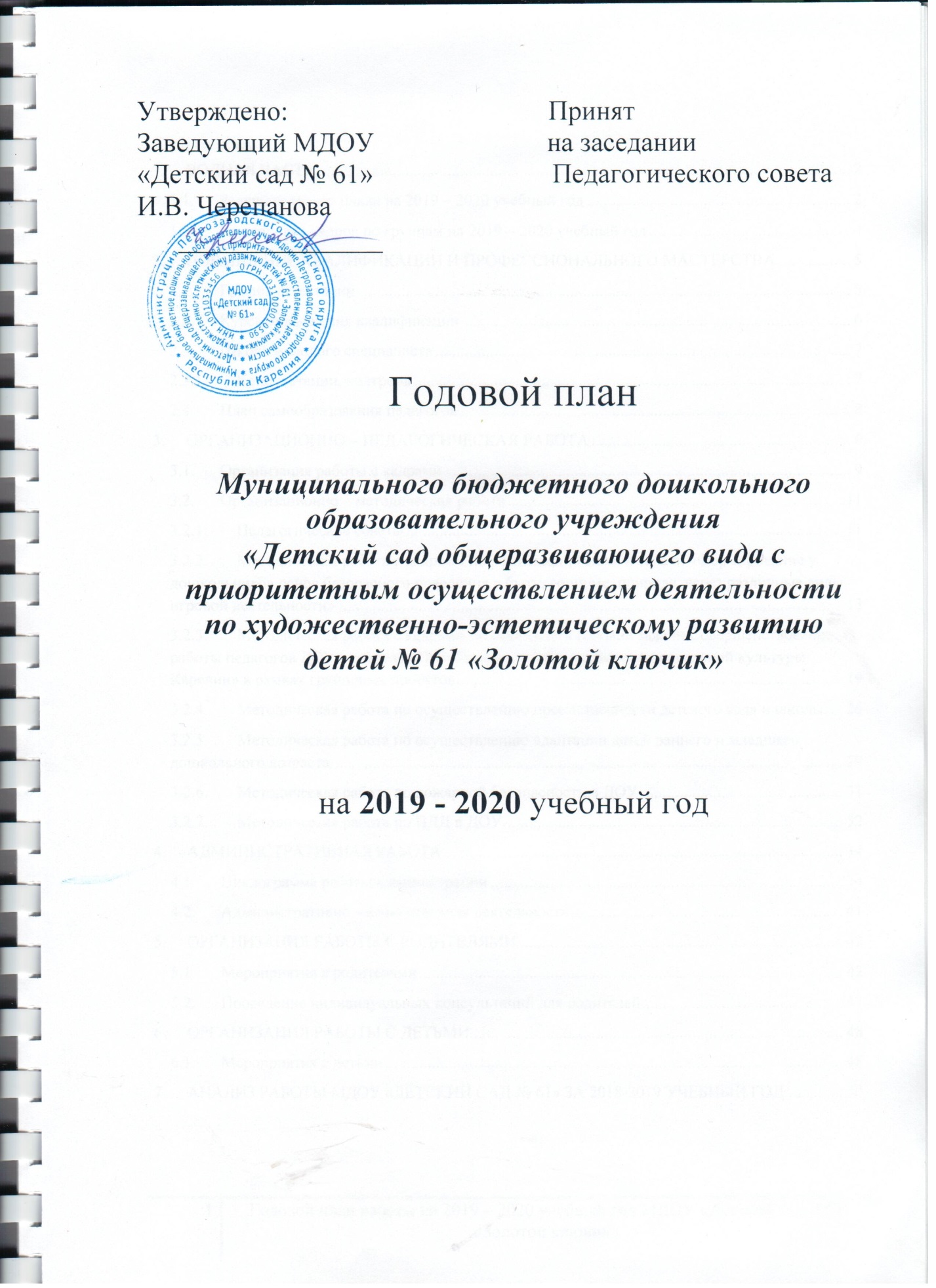 